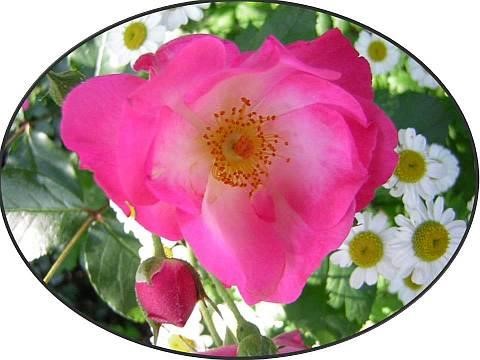 Ismeretlen ismeretek Jézus Krisztus földi és mennyei életéről. - 2. rész - Üzenet témák a 2. részben: Hasznos tanácsok az Istennel kapcsolatban álló emberek számára, hogy képesek legyenek megérezni a belső isteni utasítást lélekemberi tudatuk kitágítására és a mennyei megközelítésre. Hogyan történik Krisztus kinyilatkoztatása a mennyei perspektívából nézve Hogyan érthetik meg az emberek az isteni utasítást? Hogyan jött létre az Én Vagyok Istenség gigantikus tudattárának létrehozása? Mi történik akkor, ha előre nem látható események következtében az égi vagy az égen kívüli lények fényrészecskéi károsodnak, és evolúciós adataik megsemmisülnek? Mi történik láthatatlanul, amikor például az igazi égi hírnökök üzenetet küldenek a Eredeti Atya, akit Krisztustól kaptunk, valamint az Én Vagyok Istenség vagy mennyei lény.  Hogyan kapták a fény égi lényei a nevüket? Egyes szülők helytelen viselkedése lázadó gyermekeikkel szemben Mi történik az emberi birtoklásban? Egy túlvilági lélek könyörtelen akciója, akit bosszúmánia hajt  Erős gyógyszerek pusztító hatása a sejtműködésre Milyen hatása van az elméből elmondott vagy bemagolt imának az intenzív, belső szívbéli megmozdulással járó imához képest? Miért nem lépnek fel soha nyilvánosan Isten igazi, alázatos mennyei prédikátorai, és mi történik, ha egyesek nem tartják magukat ehhez? Éjszakai támadások az istenhívő emberek között túlvilági energia nélküli sötét lelkek és vallási fanatikusok által. A hitközségüket elhagyó emberek üldözése túlvilági fanatikus papság (lelkek) által. Az emberi testbe hulló lények lélekcseréje és túlvilági lélekutazásaik Az ikrek diszpozíciója - hogyan ismerik fel őket a génjeikről az inkarnációra hajlandó lelkek  *     *     * Krisztus üzenetének folytatása 2. rész: Valóban, az a jó természetű és békés ember, akinek a szívből jövő mennyei-isteni természettulajdonságok szellemi ismerete a mennyei visszatéréshez nagyon fontosnak tűnik, vagy komolyan veszi, az naponta kész lesz arra, hogy felismerje a nem vonzó természeti vonásait, és azokat apránként, pozitív természetváltozással akarja nemesíteni. Ezáltal egyre jobban és jobban sikerül majd terveit és cselekedeteit magasabb szempontból jól végrehajtania, mert magasabb rezgésű lelke az útmutatás impulzusokkal vesz részt benne. Fokozódó belső érzékenysége révén átgondoltan és előrelátóan fogja végezni mindennapi feladatait és kötelességeit. Ráadásul egyre jobban kijön majd embertársaival. Ezt a kitágult tudatállapotot a mennybe visszatérő lelkének köszönheti, amely éjszaka a szeretet szellemének és a mennyei lények segítségével folyamatosan képes feltárni az élet mennyei vonatkozásait, és ezáltal jobban megérteni a földi és az égi összefüggéseket. Ezeket összegyűjti a férfinak, és az éjszaka folyamán átadja neki a génekbe, illetve a tudatalattiba, amelyek valamikor a felső tudatba érkeznek a mély gondolkodás során egy-egy spirituális ismeretről vagy a nap egy eseményéről. Minél többet tartózkodik az ember a nap folyamán a belső és külső csendben, annál inkább képes belső lelke közvetíteni számára a mennyei világok életének egyéni, tárolt képeit, ahonnan származik és ahol számtalan éónon át élt. Ha sok képe behatolt a felsőbb tudatba az emberhez, akkor az ember jobban megsejti vagy felismeri a lelkéről szóló isteni utasításokat, amelyek elsősorban a mennyei visszatérésre irányulnak.  Egy messzemenően érett lélek belső énjéből történő visszahívásai, amelyekben a lélek minden életeseménye a mennyei világokból benne foglaltatik, önállóan történnek általa, mert a mennyei lények oktatták a visszahívás útjára. Amikor azonban az üdvterv lelkének egy lelke eltévedt e világ útvesztőiben, és most vallási tévelygéssel és egy segítő szindróma által irányítva azt hiszi, hogy újra és újra meg kell inkarnálódnia, hogy a hitetlen embereket a mennyei visszatéréshez segítse, akkor egy napon csökkenő lélekrezgése miatt már nem lesz képes a belső énjének magas rezgésű raktárából való visszahívásokat végrehajtani. Ha ez megtörténik, akkor egyre inkább elveszíti a mennyei visszatérésre való irányultságát, és egyre inkább elborul az ember mennyországtól távoli életmódja. Egy ilyen világközpontú, alacsony rezgésű lélekhez a mennyei szeretetszellem és a mennyei lények sem tudnak többé új utasításokkal eljutni. Az ilyen elesett, egykor mennyei üdvtervű lények többnyire nagyon meg vannak terhelve irreális vallási ismeretekkel, és ezért inkább a szellemi emberekre hallgatnak, akik maguk is beleestek e világ csalásaiba, és szellemi tudatlanságukban ezeket öntudatlanul továbbadják a hívőknek.  A láthatatlan történéseknek ez az ismerete, amelyekben egy égi visszatérésre kész, szellemileg messzire érett lélek éjszaka részt vesz, szellemileg nehezen lesz felfogható egy szellemileg még nem annyira tájékozott ember számára. De egy szellemileg felébredt és az igazságot kereső ember mennyei tudásra nyitott lelke hálásan fogadja ezt az olvasott tudást, és éjszaka, amikor az embere mély álomban van, azonnal elkezd felnézni a belső énjébe, hogy aztán elvégezze a számára fontos képkereséseket. A Belső Én a Fénylény életmagja körül helyezkedik el. Ez egy teljes tárolóközpont, amely tartalmazza az égi hozzáférésű evolúciós tudásukat az összes életadattal együtt. Emberi szempontból a lélek tudatalattijának tekinthető, de más, számodra ismeretlen funkciókat is tartalmaz. A mennyei lények számára a benne foglalt tudás nagyon sokat jelent, mert többek között azért is láthatják belőle a mennyei szeretetszellem által korábban közvetített emlékezeti adatokat egy számukra még ismeretlen, magasabb evolúciós bolygón való életmódra vonatkozóan. A belső énről van egy részletes leírás a szeretetszellememről. Akit ez érdekel, az szívesen elolvashatja a "Belső Én - Belső Fénytestünk (Lélek) energia- és adattárolása, valamint a Teremtés megmentésére irányuló átfogó intézkedések" című üzenetet a spirituális terjeszkedés érdekében.  A jobb megértés érdekében Én, Krisztus az Én Vagyok-ban, megpróbálom röviden elmagyarázni nektek, jószívű emberek, hogyan történik az Én Vagyok Istenség tanítása a mennyei lényekkel, valamint a szellemileg nyitott gondolkodású, messzemenően érett lelkű emberekkel, akik hajlandóak visszatérni a mennybe. De ebben az alacsony rezgésű és törvénytelen világban csak akkor lesznek fogékonyak a belső isteni útmutatásra, amikor magasabb rezgésszintre kerülnek. Mivel szeretetszellemem nem minden inspiráló magyarázata juthat el hozzátok tisztán és világosan a bemondó lélekemberi tudatán keresztül, mert hétdimenziós mennyei képi nyelvemnek a ti háromdimenziós világotokba sok láthatatlan akadályt kell leküzdenie, és csak egy kis töredéke jut át értelmesen, ezért szívből kérek benneteket, emberek: Próbáljátok meg a nehéz körülmények ellenére szívérzésetekkel befogadni mondataim értelmét, akkor majd én belülről segítek nektek, hogy lelkileg mélyebben megértsétek azokat. Nos, az "isteni utasításokat" tekinthetitek úgy, mint egy mindig segítséget nyújtó vagy támogató orientációt minden mennyei és mennyen kívüli lény számára. Ezt a számtalan feladatot az égi lények egykor a teremtésükkor együttesen a személytelen Én Vagyok Istenségre bízták, amelyet az élet égi szabályai és alapvető törvényeihez rendeltek.  Az isteni utasításokat a háromdimenziós emberi kifejezésmódban körülbelül így kell érteni: Az Én Vagyok Istenség legnagyobb teremtés-tudata, amellyel én, Krisztus és az Eredeti Szülők, valamint a duálom állandó kapcsolatban áll, az égi Eredeti Központi Nap gigantikus egyetemes raktárában tartalmazza a teremtés életéből származó összes tapasztalatot és felismerést, amelyekből én, Krisztus és a duálom előhívhatjuk az evolúciós életünkhöz szükséges információkat. Ezeket a gigantikus képtárakat, amelyek mély és részletes magyarázatokat tartalmaznak minden teremtett lény számára, az Én Vagyok Istenség kezeli. Ezek a teremtés életének minden területéről származnak, és minden lény rendelkezésére állnak, valamint az égen kívüli lények is, amelyek a kozmikus pillanatban még mindig elutasítják a mennyei visszatérést. Az ellentétek erős beburkolózása és a tudat nagyon alacsony rezgése miatt már nincs lehetőségük mennyei-isteni útmutatás vagy információ befogadására. Csak akkor, ha a lények tájékozódási útmutatást vagy segítséget kérnek tőle, az Én Vagyok Istenség az Eredeti Központi Nap gigantikus képtárolóiból veszi ki számukra a megfelelő magyarázatot. Nos, hogyan történik az isteni útmutatás az Istenhez kötött emberek esetében? Ennek előfeltétele, hogy a jószívű, Istennel kapcsolatban álló embernek lelkileg felébredt belső lelke legyen, és önismeret és lényének finomítása révén őszintén kívánja a mennyei visszatérést, és magasabbra rezegjen a lélekemberi tudatban, mert csak akkor válik elérhetővé a személytelen mennyei szeretet-szellem belső impulzusai számára a lélek-létmagon keresztül.  Ha például a szíved intenzív imájában segítséget vagy útmutatást kérsz tőlem, Krisztustól, akkor a kérésed nem közvetlenül az én fénylényemhez érkezik, hanem a mennyei személytelen Én Vagyok Istenség gigantikus tudatosságába, akivel az élet lényegében egy finom fénysávon keresztül folyamatosan kapcsolatban vagyok, ahogyan ez a mennyei Én Vagyok szeretetegyesület minden lényével is megtörténik.  Hogy ez miért történik így, azt a lehető legjobban igyekszem a bejelentő lélekemberi tudatán keresztül elmagyarázni nektek, még akkor is, ha az égi-isteni forrásból származó új szellemi tudás egyesek számára nehezen lesz érthető, mert a normális emberi képzelőerőn kívül esik, és a felfogásához sok szellemi tudásadatra van szükség, amit csak cseppenként tudok átadni nektek. Nos, egyszer, amikor a személytelen Én Vagyok Istenséget megteremtették az égi Eredeti Központi Napban, az összes égi lény átadta neki tárolásra a jelenlegi evolúciós tudatosságát az összes életadattal együtt. Ezt követően szintén közösen döntöttek úgy, hogy az Én Vagyok Istenség a teremtés idejétől kezdve továbbra is a teremtés legnagyobb tudatosságával rendelkezik és a tudás legújabb szintjén van, hogy minden pillanatban az evolúciós fejlődés és a lények bolygói életének legújabb adatai automatikusan beáramlanak gigantikus tudatosságába tárolásra. Az Én Vagyok Istenségnek azt a mennyei feladatot is adták - egyet a számtalan közül -, hogy kezelje a tudatosságuk adatait, és ha szükséges, fontos adatokat vonjon ki belőlük, és ajánlja fel más lényeknek, akik az élet valamely területén információért és útmutatásért fordultak hozzá. Az evolúciós adatainknak a gigantikus Én Vagyok Istenség memóriájába való állandó automatikus rögzítésének másik oka az volt, hogy minden életadatunk a lehető legjobb módon örökre biztosítva van benne. Néha előfordul, hogy az égi lényekkel egy új égi galaxisba szánt új részecskék létrehozása során fénytestük egy vagy több részecskéjén sugárzás okozta károsodás következik be, aminek következtében a bennük lévő adatok használhatatlanná válnak vagy törlődnek. De ez nem jelent számukra problémát, mert ezek azonnal újra előhívhatók az Én Vagyok Istenség tudatában, és helyettesíthetők. Amint ebből láthatjátok, a személytelen Istenség gigantikus tudattárának az égi Eredeti Központi Napban - amely tartalmazza az összes egyetemes lény összes életadatát, beleértve a tiédet is - különösen hasznos funkciója és jelentősége van nemcsak nekünk, égi lényeknek, hanem a mélyen bukott lényeknek is, akik még mindig a sötét égen kívüli világokban tartózkodnak. Sok mennyei hitehagyott lény a különböző finom bukási világokban való hosszú tartózkodás után abba az állapotba került, hogy a fénylényük Belső Énjének raktárában lévő tartalék energiáik, amelyeket a bukási életükhöz a mennyei eredeti központi naptól kaptak, már teljesen elfogytak. Ezért úgy döntöttek, hogy fizikai világokat és részecskéikből fizikai testeket hoznak létre maguknak, hogy inkarnációjuk után új lélekenergiákat fogadhassanak be. De a finom anyagú részecskék durva anyagú struktúrává történő átprogramozása során sokuk fénytestét sugárzás okozta károsodás érte, aminek következtében a részecskékben sok égi adat törlődött az égi evolúciós életükből. De ez nem zavarta őket, mert már nem akartak visszatérni a mennyei létbe. Ma az alsóbb fényszegény őszi világokban - a Föld is hozzájuk tartozik - sok szellemileg jóakaratú, óriási teherrel terhelt őszi lény meglehetősen alacsony energiájú lélekrészecskéket mutat, amelyeket számtalan egypólusú, nagyon alacsony rezgésű, ellentétes emlékezetű őszi világból származó emlékadat borít. Sok fénytestük részecskemagjának hosszú ideig tartó energiahiánya miatt a benne lévő, égi evolúciós életükből származó emlékezeti adatok már nem tudtak feltárulni, ezért ezek sok bukott lény esetében részben vagy teljesen törlődtek. Csak akkor, amikor szellemileg felébrednek, és saját meggyőződésükből vissza akarnak térni a mennyei létbe, és lényük finomítása révén - ami erős terheik miatt csak nagyon lassan fog megtörténni - a fényteljes őszi világban találják magukat a mennyei úton vissza, akkor van lehetőségük arra, hogy a korábbi mennyei evolúciós életük használhatatlan vagy megsemmisült részecskeadatait az Én Vagyok Istenség memóriatudatából visszaszerezzék és pótolják. Ez csak az Ön tájékoztatására szolgál. Mint most már tudjátok, az Én Vagyok Istenség tartalmazza az összes adatot a földi és mennyei életemtől egészen e kozmikus pillanatig. Ha engem, az Én Vagyok Krisztusát arra kérsz, hogy segítsek neked a földi életben, akkor az Én Vagyok Istenség feladata, hogy a gigantikus össztudatosságából, amelyben az én Krisztusi tudatom is tárolva van aktuális adatokkal, önállóan hívja elő képekben a szükséges adatokat, és kérésednek megfelelően segítő intézkedést kezdeményezzen az égi lényeken keresztül.  Ha egy médiumi emberi lény a szív imájában hozzám, Krisztushoz fordul, és mennyei üzenetet kér tőlem, akkor ugyanaz a folyamat történik, mint amit korábban már leírtam nektek. Az én égi fénylényem nem vesz részt közvetlenül az inspirációban, de az emberi lény a belső lélek életmagján keresztül kapja az Én Vagyok Istenség üzenetét az én Krisztusi tudatosságomtól. Vagy az Én Vagyok Istenség utasítása szerint megtörténik, hogy az égi lények isteni közleményt kapnak az Én Vagyok Szeretetfolyamból egy bizonyos témáról, és azt továbbítják a mediális emberi lénynek, aki megnyitotta magát az égi isteni fényszó számára. Minden üzenet, amelyet a médiumok által az emberek az égi-isteni forrásból - például az Én Vagyok Szeretet Unióhoz tartozó égi lényektől, akik az Eredeti Szüleink, a kettősöm és én, Krisztus - kapnak, az Én Vagyok Istenség teljes tudatosságából származik.  Ha például a médiumi ember a szív imájában az Eredeti Atyánkhoz fordult, akkor az Én Vagyok Istenség egy bizonyos témára vonatkozó adatokat von ki a tudatosság raktáraiból, és a médiumi ember meghallgatja őt magában. Úgy mutatja be magát neki a kinyilatkoztatás fényében, mint az Eredeti Atya, mintha ő maga lenne az. A kinyilatkoztatás mennyei isteni fényében az érzékeny médium ember az üzenet stílusa és az érzett rezgések alapján észreveszi, hogy van egy kis különbség az Eredeti Atya és az enyém, Krisztus, és az Én Vagyok Istenség közlése között.  Valóban, amikor a személytelen Én Vagyok Istenséget az égi Eredeti Központi Napban megteremtették, mi, az Én Vagyok Szeretet Unió lényei engedélyt adtunk neki, hogy a tárolt evolúciós tudatosságunkból független, az égi lények számára fontos lekéréseket végezzen. Amikor a teremtés megváltása a mennyei üdvösségterv lényein keresztül, amelyben jelen voltam, sikeres és befejeződött, és a fénylényem visszatért a mennyei lénybe, az Én Vagyok szeretetegyesületben úgy döntöttünk, hogy a mennyen kívüli lények is kapnak a mennyei visszatérésükhöz utasításokat és tudást a földi és mennyei életem tárolási potenciáljából, amelyet az Én Vagyok istenség az egyetemes szeretetáramból önállóan tud nekik felajánlani.  Ez az üzenet is ugyanígy zajlik, és hallani a hírnök az én Szeretetnyelv, a Krisztus az égi Én Vagyok szeretetszövetségből, amit az égi lények részben még kiegészítenek, hogy az égi képnyelv értelmesen megérkezzen az emberi felső tudatba. Hogy mennyei fénynyelvem miért csak közvetve juthat el hozzátok, emberekhez, azt most röviden elmagyarázom nektek. Kérem, képzeljétek el, hogy valahol az extra mennyei világokban számtalan lény egyszerre szólítaná meg az én mennyei fénylényemet, Krisztust, és nekem mindannyiuknak válaszolnom kellene. Amint talán már felismerhetitek, ez nem lehetséges egy égi fénylény számára, hanem csak egy olyan személytelen lény számára, mint az Én Vagyok Istenség, aki képes betekinteni a Teremtés minden világába és az életmagjuk feletti lényekbe is. Azért, hogy mi, az Én Vagyok szeretetegységből származó mennyei lények zavartalanul folytathassuk független evolúciós életünket a kettősségünkkel, többek között ez a zseniális Én Vagyok szeretetegység is létrejött a mennyei lényben, és nagy jelentőséggel bír a mennyei élet számára. De ezt nem tudom leírni nektek ebben az üzenetben, mert hosszabb leírást igényelne. Az Én Vagyok szeretet társulás minden égi lénye kapcsolatban áll az Én Vagyok Istenséggel, és ezen keresztül a teljesség teremtésébe is beleláthatunk. Ezt az elrendezést egykor a mennyei lények még röviddel a személytelen Én Vagyok Istenség megteremtése és a személytelen mennyei életbe való átmenet előtt akarták. Vagyis az Én Vagyok Istenség, az életünk központi központja által lehetővé vált számunkra, hogy a lények vezetése nélkül éljünk igazságos, egyenlő életet.  El tudod már képzelni ezt a mennyei elrendezést? Még ha néhány spirituális beállítottságú ember, akiket egy irreális vallásos szellemi tudás által félrevezettek, pillanatnyilag nem is érti meg rögtön a bemondóról szóló magyarázatomat - ez szeretetszellemem miatt érthető -, arra kérem őket, hogy ne essenek azonnal kétségbe. Miután többször átgondolták a leírásomat, egyszer sikerül majd jobban felfogniuk ezt a mennyei tényt. Természetesen nagy előnyt jelentene számotokra, ha több képen is láthatnátok a magyarázatomat, amelyek mély mondanivalót tartalmaznak - mivel az Én Vagyok istenségből származó égi lényeket kapnak látni - a felső tudatosságotokban. A mennyei lények képi nyelven kommunikálnak egymással, és rögtön tudják, hogy a másik lény mit akar mondani nekik a jelentés szerint, de én sajnos nem tudlak így elérni téged. A mélyen bukott lényeknek egykor a földi életben kellett elsajátítaniuk a bonyolult emberi kommunikációt vagy nyelvet, mert az energiapazarlás miatt egyre mélyebbre zuhantak a lélekemberi tudatosságban, és már nem tudták gyakorolni a korábbi telepatikus kommunikációt a megértés érdekében. Sok ezer évvel ezelőtt ez még lehetséges volt a földi emberek néhány szellemileg magasan fejlett csoportja számára, ahogyan ezt ma is gyakorolják egymással a még magasabb fejlettségű földönkívüli lények.  A legtöbb keresztény irányultságú hívő embert évszázadokon keresztül félrevezette a papság, mert az egykori emberemhez, Jézushoz igazították őket. Sajnos nem tudják, milyen súlyos következményekkel jár számukra ez az orientáció, amikor a szívük imájában a keresztfán vérző, kezén és lábán sebeket viselő Jézus emberem képét képzelik el, amelyet a vallásos szobrászoktól és festőktől átvettek a lélekemberi tudatba tárolásra. Bizony, e világ hívő embereit zsákutcába vezették, és onnan már nem tudnak kijutni. Ha tudnának arról a tényről, hogy halálom után a korábbi földhözragadt főpapok és uralkodók közösen hoztak létre vallási energiamezőket az alsóbb légköri rétegekben, amelyeket a félrevezetett hívők visszavont lélekenergiáiból hoztak létre, akkor bizonyára nem akarnának többé személyi képmást imádni. A különböző vallások energiamezői tartalmazzák a saját maguk által megfogalmazott és testre szabott tanításaik összes adatát, amelyeket egykor vezető egyházi személyek kezdeményeztek e világ uralkodóival együtt, akik az istenhitű emberek számára kívántak élet- és hitrendet. Az akkori papságnak a kiválasztott szentírás-szakértőkkel együtt, akik kapcsolatban álltak a földhözragadt vallási fanatikus lelkekkel, sikerült megalkotniuk egy vallási remekművet, amelyet az úgynevezett vallási szakértők újra és újra kibővítettek vagy megváltoztattak, ahogyan azt az akkori főpapok és uralkodók akarták. Ma az istenhívő emberek el sem tudják képzelni, hogy hitoktatásukban, amely szerint irányítják őket, alig vannak a mennyei szeretetszellem igaz kijelentései az én emberemről, Jézusról. Ez azért tragikus számukra, mert inkább kifelé, mint befelé orientáltan élnek, és az irreális vallási ismeretek és a hit dogmái által a mennyei létbe való belső visszavezető útjukat teljesen elzárták. A csak a vallási tanításukra összpontosítva az istenhitűek továbbra is tévelygők és eltévedtek maradnak a bukó lények sötét labirintusában. Imáik inkább külső jellegűek, mint belső jellegűek, ezért a kétpólusú energia nem a mennyei isteni forrásból áramlik hozzájuk a lélek életmagján keresztül, hanem egypólusú a közben a Föld körül az alsóbb szférákban elhelyezkedő nagy vallási energiamezőből. Ez az egypólusú energia ugyan további energiákat biztosít azoknak, akik hisznek a vallásban, de olyan vallási információkkal vannak megterhelve, amelyek nem szabadítják fel őket e világ vonzása alól. Ez égi szempontból nagy tragédia, mert a jóakaratú emberek lelkét ezáltal újra és újra a beolvasztás vonzza oda, ahol korábbi vallási irányultságuk volt.  Bizony, mennyei lényem, Krisztus-nak nevezitek - ez a földi név valóban bennem van elraktározva, de a mennyei lényben egészen más nevem van, amit a teremtő szülők adtak nekem a nemzés után - sajnálja, hogy oly sok istenhívő ember és lelkük él most már nagyon sokáig félrevezetve, akik már nem találnak kiutat a tanításuk vallási zsákutcájából, mert nincs hasznos tudásuk az önismeretre és a lény nemesítésére, mert csak ez által lesz számukra lehetséges a mennyei visszatérés. Hogy az égi lények hogyan kapták a nevüket, röviden elmagyarázom, hogy többet tudjatok róla. Miután egy finom fénylény nemződik, a szülők a szívük érzése szerint adnak neki egy képletes nevet. Ezt a lény (gyermek), érlelődve és tökéletességre növekedve, csak addig tartja meg, amíg fel nem támad benne a szívből jövő vágy, hogy nevet adjon magának, amit vagy a természet sokféleségéből belülről érzékel, vagy pedig vonzódást érez egy égi nap neve iránt - egy a számtalan közül az égi lényben -, mert a fény-lény már korábban különösen szívből jövő kommunikációt létesített vele, és ezt tovább ápolja. Ehhez a névhez egy másik képet is hozzáadnak, ami jelenleg a kedvenc tevékenységük a lakóbolygójukon. Ezután átadják jelenlegi, maguk által választott nevüket az Én Vagyok Istenségnek tárolásra, hogy így szólítsák meg őket, és ezt közlik más lényekkel is, akik szívélyes kommunikációt tartanak fenn velük az evolúció ugyanazon szintjén. Megtartják a maguk által választott szimbolikus nevüket, amíg a tudatosságuk kitágulása révén meg nem erősödik bennük a szívből jövő vágy, hogy ismét új nevet adjanak maguknak. Általában akkor támad bennük a vágyakozó vágy, hogy megváltoztassák a nevüket, amikor egy fényesebb evolúciós bolygóra érkeznek, és ott megismerkednek az élet új aspektusaival, és örömmel fedezik fel az új, dicsőséges bolygói körülményeket. Ilyen dicsőséges égi élet vár rád hamarosan, vagy nem vár rád sokáig, mert továbbra is otthon érzed magad ebben a világban, vagy e földi élet után a földöntúli, fényszegény őszi világokban. Valóban, ebben a világban vannak olyan mennyei hűséges médiumi emberek, akiknek a szellemi fejlődése nem halad elég gyorsan, mert még mindig nem akarják elengedni azt az irreális vallási tudást, amelyet egy korábbi és ebben az inkarnációban raktározásra vettek fel, bár sok szellemi tudást hallhattak és olvashattak a mennyei forrásból. Ezért a szeretet mennyei szellemének nincs esélye arra, hogy rajtuk keresztül hasznos és új szellemi tudást hozzon az Istenben hívőknek a kis szellemi körökben az egyenes mennyei visszatérésükhöz. Ez a hírnök, akin keresztül most a mennyei szeretetáram a kinyilatkoztatás fényében áramlik, és akin keresztül eddig már hatalmas mennyei-isteni tudás jöhetett át, régebbi évjáratú. Ezért egyre nehezebben tud annyi időt szakítani a napi teendői és kötelességei mellett, amelyek már nem mennek olyan gyorsan a kezéből, mint korábban, hogy szeretetszellemem gyakrabban megnyilatkozhasson rajta keresztül. Alkalmazkodnia kell az élet körülményeihez, mint minden más embernek. Ezért a szellemileg nyitott embernek csak a mennyei-isteni forrásból származó szellemi üzeneteket tudom nyújtani, időnként kibővített vagy új ismeretekkel. Még ha a teste alá is van vetve az anyagi részecsketörvényeknek és koroknak, szellemileg aktív és fiatal maradt a magas rezgésű, messzire érett lelke fölötti mennyei szeretetereim révén, és én újra és újra szellemi tudásújdonságokat tudok nyújtani a szellemileg kereső embereknek mennyei forrásomból. Még ha a földi évek nem is múltak el nyomtalanul ezen a hűséges égi hírnökön, és nehezebben birkózik meg az előtte heverő napi munka- és feladatterheléssel, akkor is bizakodva él szeretetszellememmel, és reméli, hogy nehezebb élethelyzete ellenére még sok új égi-isteni szeretetcseppet kaphat. Az ő élethelyzetét az Én Vagyok szeretetszellemem a legjobban megérti, mert a mindennapi életét átfogóan érzékelem a lelki életmagjában lakozva. Mennyei szívemben a legnagyobb megértést tanúsítom minden egyetemes lény iránt, és különösen az emberek iránt, akik ebben a veszedelmes világban élnek, és akiknek nagyon nehéz jól megbirkózniuk a sok akadályt tartalmazó, fáradságos élettel. De az égi lények és én is nagyon örülünk annak, hogy legalább néhány mennyei szeretetcsepp eljutott a hírnökön keresztül a szellemileg kereső emberekhez, amelyek fontos információkat tartalmaznak arról, hogyan járhatják be szellemileg egyenes úton a mennyei hazatérést. Kérem, hogy legyen szíves megértést tanúsítani a hírnök iránt akkor is, ha csak néha-néha vesz fel egy-egy üzenetet. Teljesen szabadon él belül és kívül, vagyis ő maga határozza meg, hogyan kell élnie, és mikor akar ismét üzenetet kapni mennyei szeretetforrásomból. Ő is ilyen szabadon él, mint minden mennyei lény. Te is így élsz már?  *     *    * Valóban, manapság a szülőknek nincs könnyű dolguk a gyerekeikkel, mert sokan lázadnak, és vannak, akiknek irreális, teljesíthetetlen elvárásaik és kívánságaik vannak, pedig tudják róluk, hogy anyagilag csak kevés áll rendelkezésükre a megélhetésükhöz, és hogy az egész családot nekik kell ellátniuk. Szélsőséges vagy eltúlzott kívánságaikat a rossz anyagi helyzetben lévő szülőknek semmilyen körülmények között nem szabad teljesíteniük, mert a gyerekeknek először meg kell tanulniuk jobban átérezni szüleik élethelyzetét, és megértést kell tanúsítaniuk irántuk. Ez lehetővé teszi számukra, hogy több türelmet fejlesszenek ki a lélekemberi tudatban, és hogy visszavegyék magas igényeiket, hogy képesek legyenek kifejleszteni a szerénység mennyei minőségét.  Ha a gyerekek már felnőttek, és még mindig a szüleik otthonában élnek, de munkamániásak, és az ő kárukra akarnak vidám életet élni, akkor a szülőknek ezt nem szabad megengedniük. A szülők valóban nem kötelesek a felnőtt gyermekeiknek anyagilag támogatni őket, és nem kötelesek hagyni, hogy továbbra is a közös lakásban éljenek, ha már képesek maguk gondoskodni a saját megélhetésükről.  Egyes szülők, különösen a segítő szindrómával terhelt jóindulatú anyák, félreértik felnőtt gyermekeik gondozását, és továbbra is támogatják őket anyagilag, holott már jól megvannak. Ez hamis támogatás, és semmiképpen sem felel meg az élet mennyei szabályainak. Ily módon magukhoz kötik felnőtt gyermekeiket, és nem hagyják, hogy azok függetlenedjenek tőlük. Így egyes felnőtt gyermekek hozzászoknak szüleik extra anyagi támogatásához, és pazarlóan élnek. Sok kifogást találnak ki, vagy nyafognak a szüleiknek, hogy milyen nagy kiadásaik lennének, és most eladósodnak, ha nem segítenek nekik. Ez aztán a már felnőtt gyermekeikkel szembeni helytelen gondoskodás eredménye, főként az anyák részéről. Az ilyen törvénytelen magatartással a kifinomult gyermekeket elcsábítják, hogy kihasználják, és a hazugság és a pazarlás rossz sajátosságával terhelik magukat. Ti, Istenhez kötött szülők a mennyei visszaúton, kérlek, ne engedjétek, hogy ez így folytatódjon, mert különben ti is megterhelitek magatokat az Ősz-lények sajátosságaival.  Gyakran előfordul, hogy az ilyen felnőtt gyermekek, akiket szüleik mindig támogatnak, a kisujjukat sem mozdítják, hogy segítsenek nekik például a kézműveskedésben, holott bizonyos helyzetekben szükségük lenne a segítségükre. Így gyakran előfordul, hogy a jóindulatú szülők, miután segítséget kérnek fiaiktól és lányaiktól, egyik elutasítást a másik után kapják, tisztességtelen kifogásokkal. A sok elutasítás után a szülők aztán már nem mernek és nem is akarnak segítséget kérni tőlük, de azért továbbra is támogatják anyagilag önző felnőtt gyermekeiket, amikor azok ismét nyafognak nekik. Valóban, a felnőtt gyermekek és a szülők ilyen viselkedése semmiképpen sem felel meg a mennyei igazságosságnak! Az égi visszatérőknek tudniuk kell tőlem, hogy a felnőtt gyermekek támogatása egyszer már függővé teszi őket a szüleiktől, ráadásul szabaddá, ami láthatatlanul erős mágneses köteléket hoz létre egymáshoz. Ennek tragikus következménye, hogy ez a kötelék a földi életük után is fennmarad egymással a túlvilági birodalmakban.  A földi életből származó leány vagy fiú lelkéhez való erős kötődést nagyon sok női lény mutatja az alacsonyabb túlvilági finom esési birodalmakban. A tragédiát mindenekelőtt azok a női lények élik meg, akik már eléggé spiritualizálták magukat a földi életben, és akiket magasabb tudatosságuknak megfelelően lelkükkel együtt már egy fénnyel teli bolygóra vonzottak haláluk után. Az egykori lányához vagy fiához való kötődés belső tárolása révén az időtlen élő lélek a túlvilágon tudni akarja, hogy hol van egykori szeretett gyermeke. Ugyanis általában az a helyzet, hogy a földi életben a fiak és leányok nem nagyon érdeklődtek lényük finomítása és a mennyei visszatérés iránt, ezért lelkükkel tudatállapotuknak megfelelően egy sötétebb bolygóra vonzódtak, és ott is érzik magukat átmenetileg otthon. De a ragaszkodás köteléke révén, amelyet az anya az isteni segítséggel nem kíván feloldani, az egykori gyermeke bolygójára vonzza, és ott örömmel fogadja őt. Ezután sokáig ott marad vele, anélkül, hogy a mennyei visszatérésre gondolna. El tudsz képzelni ilyesmit?  Ezért kérem a mennyei visszatérőket: Lazítsátok meg a belső és külső köteléket a gyermekeitekkel, hogy ne történjen meg veletek az, ami nagyon sok jószívű lénnyel történik a túlvilági bukott birodalmakban, amiről leírtam nektek.  Hangolódjatok rá arra a tényre, hogy a tiszta lények, akik az égi létben függetlenné váltak, nem kötődnek a nemzőszüleikhez, korábbi lakóhelyük bolygójához vagy szüleik házához. Ha egy lény figyelmen kívül hagyná ezt a mennyei előírást, akkor nem ismerhetné meg a mennyei élet végtelen dicsőségét, és nem részesülhetne örömében. Ezt a mennyei lények nem teszik meg magukkal. A tökéletességre érett lények hamarosan megpróbálnak függetlenné válni, és kérik az Én Vagyok Istenséget, hogy segítsen nekik, hogy képesek legyenek egy másik lakóbolygón letelepedni egy kettős lénnyel. Hamarosan szabadon és függetlenül választják ki a megfelelő kettős partnert az Én Vagyok Istenség javaslatai alapján. A kettős párkapcsolatba való átlépésre nem sokkal szellemi érettségük és önállósulásuk után kerül sor, mert az égi lények az ősszülőktől tudták, hogy csak akkor tudnak örökké energiával teli fénytesttel létezni és fejlődéstörténetileg tovább fejlődni, ha egy női és egy férfi fénylény szívharmóniában él együtt. Csak a szívből jövő kapcsolaton keresztül lehetséges számukra, hogy magas rezgésű életmagjukon keresztül az égi központi napból pótlólagos energiákat vonzzanak bolygójuk életéhez. Ezt a kettős életelvet élték meg ősszüleink a korábbi teremtésük során, és ők adták át utódaiknak, fiaiknak és lányaiknak a saját megélt, szívből jövő kettős kapcsolatukat.  Ti mennyei hazatérők! A te megtestesült belső lelked is ilyen természetű és beállítottságú, ezért ugyanilyen fontos, hogy a földi életben kettős kapcsolatba lépj egy szívből jövő, hozzád illő partnerrel. Ennek nem kell egy fedél alatt zajlania, vagy jegygyűrűvel történnie. Égi szempontból fontos, hogy őszintén, különböző módokon mutassátok ki egymásnak a szívből jövő szereteteteket. Így idős korban is élhet, még akkor is, ha az egyik vagy mindkét partner szexuális egyesülése különböző okok miatt már nem lehetséges. A Názáreti Jézus földi életemben, felnőttkoromban én is megtapasztaltam a szüleimtől való belső és külső elszakadást. Mária és József nem akarták, hogy sokáig maradjak velük, bár nagyon szerettek. Az őseik nem ismerték ezt másképp. Az akkori zsidó nép az élet számos területén még rendelkezett a mennyei életszabályok ismeretével, amelyet médiumi emberek közvetítésein keresztül kaptak, és tudatállapotuknak megfelelően éltek. Pontosan tudták, hogy gyermekeik számára a függetlenség a legjobb út és a legerősebb hajtóerő ahhoz, hogy értékes öntapasztalatokat gyűjtsenek érettségükhöz, hogy közelebb kerüljenek Istenhez és a mennyei élethez.  A fiatal felnőttek egy része azonban elpusztult ebben a bűnbeesés világában, mert a bűnbeesés istentelen embereinek mennyországtól távoli életmódját utánozták. De ha a gyermekeik lelkileg és emberileg kudarcot vallanak ebben a kaotikus világban, vagy ha felnőttkorukban mások rossz tulajdonságait veszik át, és jellemükben olyannyira elesnek, hogy bűnöket követnek el, akkor a szülők nem voltak felelősek a múltban, és ma sem felelősek semmilyen módon. Minden ember és az ő megtestesült lelke felelős a saját életéért ezen a világon, még akkor is, ha még nem érte el a felnőttkort. Az újszülöttek minden lelke vagy közel áll az élet égi törvényeihez, vagy még mindig többé-kevésbé távol áll tőlük. Meghatározó ehhez a terhek nagysága, amelyek nemcsak a lélek hosszú tartózkodásából származnak a fényszegény szubtilis bolygókon, hanem elsősorban a gyakori újraszületésekből. Ezek később a lélekből bejutnak az emberi génekbe, és megpróbálják a kisgyermeket enyhén vagy masszívan egy bizonyos életmód felé terelni. Ha egy fiatal, aki még mindig az Istenhez kötött szülőkkel él, egyszer eltéved és kárt okoz, akkor ő maga felelős érte. A szülők nem kényszeríthetik gyermeküket arra, hogy megélt nemes létminőségeiknek megfelelően éljen, mert ez erőszakkal korlátozná a gyermek létének szabadságát, és ezzel ők maguk is nagyon megterhelnék magukat. Szeretetlelkem számára érthető, hogy az Istent szerető emberek nagyon szeretnék, ha felnövekvő, még kiskorú fiaikat és lányaikat szíves és nemes életmódban látnák. De ebben a rosszul eső világban a fiatalok sok érzéki inger és csábítás éri őket, és ezért nagyon nehéz ellenállniuk ezeknek. Ha egy fiatal kapcsolatba kerül például kábítószerrel vagy alkohollal, és az élete ezután a függőség vagy az ezektől az anyagoktól való függőség felé halad, akkor feltételezhető, hogy előző életében is függő volt, és ezért rövid időre vagy akár hosszabb időre ismét ezekhez az anyagokhoz folyamodik. Természetesen sok hasonlóan gondolkodó lélek van körülötte, akik fokozzák függőségét.  De ez nem egyedi eset a mennybe visszatérők gyermekeinél, akik között sok egykori tervlény van, mert a csalóka esetlelkek mindent elkövetnek, hogy ezek az állandó aggodalmak és a gyermekeikkel kapcsolatos sok probléma miatt szem elől tévesszék céljukat, hogy hamarosan ismét visszatérjenek a mennyei fény hazájába. A hulló lelkek szeretnek a magasabb rezgésű tervlények családjaiban inkarnálódni, mert pontosan tudják, hogy ott sok energiát kapnak a szülőktől, akik mindig meghatóan gondoskodnak róluk és szívből jövő törődést mutatnak. Ez már jó. De sokan közülük, főleg az anyák, nem ismerik fel, hogy milyen láthatatlan veszély fenyegeti őket serdülő vagy felnőtt korú gyermekeik részéről, ha egyszer már kapcsolatba kerültek a kábítószerekkel vagy az alkohollal. Úgy gondolják, hogy feltétlenül szükségük van a segítségre, mert most éppen segítségre van szükségük. Ez jelenleg jó és helyes a gyermekük számára, mivel már nem rendelkezik szellemi vagy világnézeti tájékozódással, és átmenetileg az ő segítségükre szorul. De amikor a tinédzser vagy felnőtt már kikerült az erdőből, és újra képes önállóan élni, akkor ki kell bérelnie saját helyiséget, és készen kell állnia arra, hogy önállóan éljen és megkeresse a saját megélhetését. Ha a szülők anyagilag támogatni tudják őt, nem szabad túl sokáig, mert akkor megszokja, és a szülei költségén akar élni, és megtörténik az, amit már leírtam neked.  A jószándékú, Istenhez kötődő szülők kárára sok javíthatatlan, megtestesült lélek akar jól élni, ezért nem veszik a fáradságot, hogy kiköltözzenek a szülői házból. Ott jól érzik magukat, mert gyakran egy szülő, többnyire az anya szolgálja ki őket. Azok, akik azt gondolják, hogy ezzel jó munkát végeznek felnőtt gyermekeik számára, mert látták, hogy vallásos ismerőseik ezt csinálják, valóban tévednek. A javíthatatlan fiakkal és leányokkal való ilyen önfeláldozó segítség a megtestesülésükre vonatkozó isteni üdvösségterv szempontjából nem a mennyei visszatérőknek volt szánva. Ezért kérlek, szabaduljatok meg ettől a segítő szindrómától, amelyet az álnok Őszi Lelkek suttognak belétek bukott hírnökök vagy vallásos irányultságú írók által.  Figyeljetek a mennyei törvény normájára, amely belülről érezteti veletek az arany középutat gyermekeitek számára - akik nem akarnak elválni tőletek, mert elkényeztetettek. Kérlek, lépj az isteni értelembe, és ne hagyd, hogy felnőtt gyermekeid kihasználjanak téged. Függő viselkedésük azt mutatja, hogy valamit változtatni kellene veled, mert különben a veled való gyakori aurakapcsolatukkal hatalmas mennyiségű életenergiát szívnak el tőled. Gyermekeitek lelke alacsony rezgésszámú, mert kizsákmányoló viselkedésük miatt csak a lehető legnagyobb energiafogyasztással akarnak veletek élni. Ezt Én, Krisztus az Én Vagyok-ban, nem helyeslem, mert az üdvösségterv megtestesült lényei vagy a becsületes mennyei visszatérők nem ilyen támogatásra inkarnálódtak! Aki másképp akar gondolkodni erről, az megteheti. De ha egyszer megérti azt a láthatatlan energiafolyamatot, amely az égi törvények szempontjából folyamatosan törvénytelenül történik ebben a zuhanó világban, amikor mindenekelőtt a tudatosság egészen különböző szintjein lévő emberek hosszabb ideig vannak az aura érintkezésében. Az a rossz benne, hogy az a személy, aki magasabb tudatossággal és több energiával rendelkezik, sok életenergiát veszít. Az általam leírt esetben az anya túlzott gondoskodásával törvénytelenül viselkedett a felnőtt gyermekkel szemben, ráadásul saját életenergiáival jól, ha öntudatlanul is, de támogatott egy kényelmes, világközpontú eset-lelket, amelynek nem volt komoly szándéka emberi lényével a nemes égi tulajdonságokhoz közeledni, vagy azokat meggyőződésből megélni.  Kérem, ne hagyjátok magatokat kihasználni, ti szülők, akik a mennyei létbe vezető belső úton vagytok, hogy gyermeketek jótékony lelke ne csússzon még jobban bele a világ határtalan életébe. Ha ez a te támogatásoddal történik, mert törvénytelenül adod a lélekenergiáidat a felnőtt gyermekednek az együttélésben, akkor vagy már itt, vagy a túlvilági bukás világában kell figyelned a szomorú állapotát. A te rosszul értelmezett segítséged vagy gondoskodásod nélkül kevesebb életenergiája állt volna rendelkezésére az öncélú elképzelésekhez, mint például, hogy személyesen nagynak mutassa magát valamely világi szférában, vagy olyan vágyak teljesítésére, amelyek még inkább eltávolítják őt a mennyei élettől. Nos, ha a megvalósítás e példái még nem eléggé érthetőek a mennyei hazatérők számára, mit ajánljak még nekik, hogy felébredjenek álmukból, és végre meglazítsák a köteléket a világi, már felnőtt gyermekükkel? Az Istenhez kötött, mennyei visszatérésre törekvő emberekkel gyakran előfordul, hogy javíthatatlan bűnbeesési lelkek inkarnálódnak velük, mert ezt a bűnbeesésből származó, egyenlőtlenül vibráló szülő genetikailag lehetővé teszi számukra. Ilyenkor elkeserednek, amikor az alacsony Bukásból származó lélek öntudatlanul a gyermekükben testesül meg, és sok gondot és problémát okoz nekik az önfejű és ingerlékeny viselkedése miatt.  Ezt láttam földi időmben Jézusként is az üdvösségterv megtestesült lényeinél, akik egyenlőtlen házassági kapcsolatokban éltek, vagy nagy különbséget mutattak a lélek és az emberi tudatosság között. Néhányan panaszkodtak nekem a gyermekeikkel kapcsolatos szenvedéseikről. Nem értették, hogy gyermekük miért viselkedik velük szemben gyakran furcsán makacsul és konokul, és miért reagál hangosan a szeretetteljes dorgálásra. Elmondtam nekik ennek az okát, nevezetesen, hogy a korábbi létezésekből származó lélek nagyon megterhelt, és a bukásból származik. De nem akartak hinni nekem, mert azt feltételezték, hogy ők jó természetű, istenhívő emberek, akik a zsidó tanításuk parancsai szerint élnek, és nem mutatnának ilyen negatív sajátosságokat, mint a gyermekük, ezért nem adhatták át neki öröklődően.  Gyakran láttam részben megszállt gyerekeket vagy felnőtteket, akiknek a jelenlétemben tomboló őrületes rohamaik voltak. Egy mélyen elesett lélek akart behatolni beléjük, és a lelkek ádáz szellemi csatája kezdődött az emberi test felett, amelytől az ember megborzong. Amikor felkerestem az érintett szülőket, és elmagyaráztam nekik, hogy a gyermekük az Őszből érkezett, és most ideiglenesen egy idegen lélek lakja, ezt követően nem engedték, hogy újra belépjek a házukba vagy a sátorhelyükre. A vallási hagyományokkal ellentétben soha nem próbáltam meg kiűzni egy baljós lelket, amely ideiglenesen megszállni akart egy embert, vagy ha megszállt, akkor kiűzni. Az ilyen félelmetes és erőszakos megközelítés, amelyet a múltban és ma is alkalmaznak a papok, nem felel meg a mennyei lények félelem nélküli és erőszakmentes, figyelmes és békés életének.  A gyakrabban foglalkoztatott emberbe mindig is beépült egy földhöz kötött lélek, amely nagyon megterhelt a szívből jövő égi életszabályok és nemes tulajdonságok elleni nagyobb vétségekkel, és földi életébe erős vonzalmat hozott a világi történések iránt. Ezért vibrál nagyon alacsonyan, sötét aurasugárzást mutat, és kevés energiával rendelkezik, következésképpen nem tudja visszaverni a rosszindulatú lelkek támadásait, és nem tud tartósan a fizikai testében tartózkodni. Különösen a ti földi időtökben, amelyben a világ rezgése az emberi megértés kommunikációs hálózata és az életellenes technikai apparátusok, valamint a durva emberek számtalan erőszakos beavatkozása a természetbe, valamint a világi emberek deviáns viselkedése révén egyre inkább süllyed, ez katasztrofális hatással van az alacsony rezgésű emberek amúgy is nagyon megterhelt és energiaszegény lelkére. Ezért sokan, akiknek belső, a Bukástól fogva alacsony energiájú lelkük van, intuitív módon külső energiaforrásokat próbálnak keresni, és ebben a személyközpontú világban találják meg őket, például felemelő viselkedésükkel vagy azzal, hogy szeretik magukat mások középpontjába állítani.  De ha már nem érdeklik a világ embereit, akkor néhányan közülük nem tudnak többé megbirkózni az életükkel, vagy nem ismernek fel benne semmi értelmet, és pszichésen megbetegszenek. Őket aztán orvos kezeli erős gyógyszerekkel - amelyek mellékhatásokat tartalmaznak, vagy sok alacsony rezgésű, emberi életellenes információt -, amelyeknek stabilizálniuk kellene a pszichéjüket, de alapvetően romboló hatásúak. Ez azt jelenti, hogy az erős gyógyszerek megzavarják a sejtről sejtre történő fontos információátvitelt, és megakadályozzák azt is, hogy a sejtfelszínről a sejtmagba jussanak az állapotadatok, amelyekre a sejtmagnak szüksége van a tájékozódáshoz, de a sejt szükséges javítási műveletéhez is. Az erős hatású gyógyszerek miatt az egész szervezet vagy sejtrendszer érintett, ami azt jelenti, hogy a kiválasztó szerveknek nehéz munkát kell végezniük a gyógyszer romboló hatású idegen anyagokkal, hogy azok távozzanak a szervezetből. Amíg a szervezetben vannak, többek között a sejtek anyagcseréje gátolt, és a sejtek belső erőműve (mitokondriumok) a gyógyszerbevitel hosszától függően átmenetileg vagy hosszabb időre leáll. Ennek súlyos következménye, hogy a sejtosztódás nem mehet végbe úgy, ahogyan az genetikailag rendeltetett. Ez a fizikai test egyes sejtcsoportjainak degenerációjához vezet, amelyek különböző okokból már mutattak energiahiányt. A legtöbb hívő ortodox orvos azonban nem tud más módon segíteni a mentális betegeken, mert meg vannak győződve arról, hogy csak a pillanatnyilag rendelkezésükre álló gyógyszerek képesek csökkenteni a depressziót, vagy megszabadítani az illetőt tőle. Ezért az erős hatású gyógyszereket szedő, hosszan kezelt mentális betegek többsége különböző fizikai betegségeket kap a bennük lévő anyagoktól, és néhányan meg is halnak a mellékhatások következtében. Sok pszichotróp gyógyszerekkel kezelt ember kétségbeesik, miután hosszú ideig szedi őket, mert már nem tud tisztán és előrelátóan gondolkodni. Már nem tudják elvégezni korábbi munkájukat, és nem tudnak autóval közlekedni a forgalomban, ami azt jelenti, hogy már nem tudnak normális életet élni. Némelyikük annyira szomorú emiatt, hogy kétségbeesésükben még arra is gondolnak, hogy elhagyják ezt az életet. A ti földi időtökben, tragikus módon, egyre több mentálisan beteg ember választja az öngyilkosságot. Ha néhányuknak nem sikerül a kétségbeesés, mert egy ember bátor erőfeszítései révén még időben meg lehetne menteni őket, akkor zárt osztályra kerülhetnek, és terápiát kaphatnak, mert fennáll a veszélye, hogy ismét visszaesnek. Ott töltik életüket nap mint nap olyan emberekkel, akiket átmenetileg vagy teljesen elfoglaltak a túlvilági lelkek, és ott élik át a legrosszabbat, amivel életük során eddig találkoztak.  Az ott jelenlévők közül sokan szomnambulista állapotban élnek, és átmenetileg vagy teljes egészében nagyon alacsony rezgésű, teljesen jótékony lelkek foglalják el őket. Ebben az állapotban látják a vándorló jelenlévő lelkeket, és hangosan beszélnek hozzájuk. Ez annak köszönhető, hogy az emberi tudat, amelyet irritál a lelkek látványa, azt hiszi, hogy azok emberi lények, és hogy lehet velük beszélgetni. A jelenlegi jótékony lelkek nem tudják, hogy fizikai test nélkül vannak, ezért beszélgetnek azzal az emberrel, aki az ő hullámhosszukon van, és akusztikusan is hallják őt magukban. Ugyanez történik a megszállt emberben is, aki akusztikusan hallja magában a lelket, és ezért hangosan beszél vele, mert ingerülten hiszi, hogy az egy emberi lény. De azokat az embereket, akik időnként meglátogatják rokonaikat a szanatóriumban, kellemetlenül érinti az a tény, hogy egyes elmebetegek élénken beszélgetnek magukban. Nem tudják megmagyarázni ezt a furcsa eseményt, mert nincs spirituális tudásuk róla.  Bizony, földi időtökben a földhöz kötött lelkek idegen foglalkozásai drasztikusan megnövekednek a nagyon alacsony rezgésű emberekkel, ezért a szanatóriumok túlzsúfoltak a lelkek által elfoglalt emberekkel. Sajnos a legtöbb, a pszichét kutató és a mentálisan beteg embereket kezelő orvosszakértő a lelki tudatlanság miatt nem képes helyesen felismerni a lélek külső megszállását, mert fogalmuk sincs a láthatatlan eseményekről. Egyes istenhívő orvosok figyelmen kívül hagyják hiányos vallási ismereteiket a lélekfoglalásokról, de a lélekkiűzésekről is, amelyeket régebben gyakran gyakoroltak a papok a megszállottakkal, mert különböző okokból nem akarnak ezzel a kellemetlen témával foglalkozni.  A hitetlen orvosok viszont azon a véleményen vannak, hogy a fizikai halál után már nem létezhet élet, ezért a földhözragadt lelkekről szóló ismeretek nem illenek bele az ő szűkös életfelfogásukba, és ezért nem lehetett egy embert elfoglalni. Véleményük szerint, ha valaki tudatzavarokban, például téveszmékben szenved, akkor annak az az oka, hogy az emberi agyban működési zavar van, vagy egyes agysejtek ismeretlen okból rosszul végzik a genetikailag előre meghatározott funkciójukat, amit erős hatású gyógyszerekkel lehetne orvosolni. A legtöbbször azonban tévednek a diagnózisukban és az azt követő gyógyszeres kezelésben. De vannak olyan jószívű terapeuták is, akik megható módon gondoskodnak a mentálisan beteg emberekről, hogy visszataláljanak a normális életbe. Életvezetési tanácsadásuk már hasznos az érintettek számára, de kezelési ismereteik sajnos nem elegendőek ahhoz, hogy pácienseiket teljesen megmentsék az őket időről időre megszálló csaló lelkek erős befolyásától.  Ebben a szellemi tudatlansággal és sok félrevezetéssel teli világban érthető az én mennyei szeretetszellemem számára, hogy sok orvos a szellemi tudás hiánya miatt téves diagnózisokat állít fel, és ez ahhoz vezet, hogy a beteg embereket rosszul kezelik. Ez az emberi életnek egy nagyon szomorú fejezete, amelybe nem engedik, hogy megvilágosodásommal behatoljak, mert az élet mennyei szabályai nem tartalmaznak ilyen impozáns viselkedési módot.  Ezért csak a szellemileg nyitott gondolkodású embereket tudom nektek hűséges mennyei küldötteken keresztül cseppenként felajánlani a spiritualizációra megvilágosító mennyei tudást. Ők olyan médiumi emberek, akik naponta jól összehangolódnak velem, és napi önismeretükkel és odaadó erőfeszítéseikkel közelebb akarnak kerülni a mennyei életszabályokhoz és nemes tulajdonságokhoz, és tiszteletben is tartják azokat. De sajnos az én megvilágosító égi tudásom nem jut el az emberek tömegéhez, mert elvesznek a káprázat világának útvesztőjében. A legtöbb ember az őszből még mindig jól érzi magát benne, és nem érdekli, hogy valami spirituálisat kapjon tőlem, az egyetemes szeretetszellemtől.  Bizony, a részleges vagy teljes megszállottságot az arra hajlamos emberek bizonyos törvénytelen viselkedése váltja ki, többnyire az ingerlékenység, a parancsolgatás, a gőg és az arrogancia, vagy az erőszakos, kegyetlen cselekedetek, vagy az alkohol és a bódítószerek túlzott fogyasztása. Ebben az állapotban a szokásosnál is mélyebben rezegnek, és a sötét lelkek máris a helyszínen vannak, és erőszakosan beavatkoznak a sötét lélek és az ember aurájába, és ki akarják űzni a lelket a testből. A teljes megszállás gyakran éjszaka történik az ember mély álmában, de ébrenléti tudatában is. Ha ez utóbbi történik, akkor az ember ebben az állapotban sikít vagy vadul üt, mert a lelke pontosan észreveszi, hogy valaki birtokba akarja venni a testét.  Amikor a nagyon büszke, domináns vagy féktelen emberek megbántva érzik magukat valaki által, az is előfordulhat, hogy átmenetileg elfoglalják őket a lelkek, majd erőszakos affektusokat követnek el. Ha az önmagukat túlértékelő személyt megdorgálják, akkor az illető szörnyen izgatottá válik, és elveszítheti az önuralmát. Az ilyen kiszolgáltatott emberek később nem tudják, hogyan reagáltak, mert már nem voltak önmaguk. A testet megszálló idegen lélek csak egy célt ismer, nevezetesen az erőszakot.  Most én, Krisztus az Én Vagyok-ban, leírom nektek a számtalan rossz esemény közül egyet, amely folyamatosan történik a ti durva anyagi világotokban, és amelyet a földhöz kötött lények okoznak. Ezek csak azért történhetnek meg, mert az egykori teremtőknek (mélyen bukott lényeknek) a részecskeprogramozás révén sikerült gondolataik segítségével összekapcsolniuk a durva anyagi világot a földhöz kötött éteri birodalommal, ahonnan a vándorló, csalárd lelkek végzik a bajt, és folyamatosan rosszat tesznek a gyanútlan emberekkel.  Most mondok erre egy példát: Egy kegyetlen, bosszúmániától hajtott földhözragadt lélek, akivel előző emberi életében egy rosszindulatú ember szörnyű dolgokat tett, feltétlenül bosszút akar állni a részben felelős lelkén. A szörnyű élmény következtében, amikor emberi életének erőszakkal vetettek véget, és azonnal el kellett hagynia a testét, a kegyetlen és fájdalmas esemény képei folyamatosan felbukkantak a tudatában. Ebben a fájdalmas fázisban már nem tudott tisztán gondolkodni, ezért nem tudott bosszút állni a földön túli bűnözőn (emberen). Amíg ki tudott szabadulni az alkonyi állapotból, sok év telt el a földön, és az elkövető lélek újra megérkezett a földön túli világba. Ez hamar megtalálta a bosszúálló, gyűlölködő lelket, mert az áldozat és az elkövető még mindig erős kapcsolatot és vonzalmat érez egymás iránt tudatosan egy rossz erőszakélmény után. Amikor a bosszúálló lélek meglátja az elkövető lelket a földhözragadt túlvilágon, azt látja, hogy azt több szövetséges, ugyancsak erőszakos sötét lélek veszi körül, ezért nem meri megközelíteni őket, ahogyan azt valójában szándékában állt volna, hogy félelmetes és harcias módon megtorolja. Mivel jelenleg nem lát erre lehetőséget, türelmesen kivárja, amíg kedvező alkalom adódik. Nagyobb távolságból folyamatosan követi a vétkes lelket, majd észreveszi, hogy az újra inkarnálódott. Folyamatos megfigyelései révén azt is tudja, hogy milyen az az ember, akiben az elkövető lelke van. Most baráti földi lelkekkel kegyetlen tervet eszel ki, hogy végre bosszút álljon rajta. Mivel a másik oldalon a körülmények miatt nem talált lehetőséget a megtorlásra, most továbbra is gyűlölködve próbálja azt az anyagi világban megvalósítani. Ezért túlvilági baráti lelkek segítségével kiválasztott egy alkalmas, alacsony rezgésű embert, akin keresztül a tervezett szörnyűséges megtorló akciót a megszállása időszakában akarja elkövetni. Mivel már hosszú ideje a földhözragadt túlvilágon van, nagyon jól tudja, hogyan kell befolyásolni az embereket, hogyan lehet energiákat kivonni belőlük, valamint hogyan lehet őket részben vagy teljesen lefoglalni egy bizonyos cél érdekében. Nos, az ember életmódjából sejthette, hogy a lelkét nagyon megterhelik az erőszakos cselekedetek, és ez neki teljesen megfelelt. Ezt az egyet most már folyamatosan figyeli, és különböző ellentétes suttogásokkal próbálja erősen befolyásolni, amíg a férfi nem kerül az ő hullámhosszára, és nem tudja teljesen lefoglalni. De ahhoz, hogy a szörnyű tettet elkövethesse rajta, még sok földi idő telik el. De a bosszúálló lélek a földhözragadt túlvilágon ezt nem veszi észre, mert időérzék nélkül él - mint minden mennyei lény is. Egyszer azonban sikerül bosszút állnia a gyűlölt lelkén az általa elfoglalt ember segítségével, aki most az ember halálos kínjaiban rossz dolgokat szenved el. A szörnyű tett után azonnal elhagyja a megszállt testet, és az elfojtott lélek visszatér a testébe. A rövid időre elfoglalt ember nem tudja felfogni szörnyű tettét, és amikor kérdőre vonják, azt mondja a rendőröknek, hogy nem emlékszik a tettre, és úgy véli, hogy azt neki tulajdonítják. A bosszú téveszméjétől vezérelt aljas lelkek ilyen idegen elfoglaltságai naponta előfordulnak ebben a szörnyű világban. El tudod képzelni? Az ilyen sors általában istentelen és erőszakos embereket ér, akiknek lelke már régen eltávolodott a mennyei életszabályoktól és a szívbeli tulajdonságoktól. Ezek a lelkek számtalan ellentéttel borították be magukat, és ez nem csak a földi inkarnációk során, hanem túlnyomórészt az éteri életük során a bukás sötét világaiban, mert továbbra is belátás nélkül maradnak és önpusztításra hajlanak. Elutasítják a mennyei tiszta Lény minden közelségét, és bennem is, Krisztusban, az Én Vagyok-ban.  Van olyan eset is, hogy egy istentelen, önző embert éjszaka alvás közben elfoglal egy lélek, anélkül, hogy észrevenné. Egy alacsony rezgésű lélek tehát észrevétlenül léphet be a fizikai testébe, mert napközben ugyanazokat az alacsony vonásokat mutatta és ugyanazokat a viselkedési formákat élte, mint a földön túli világból elraktározott javíthatatlan lélek. De ahhoz, hogy a férfi ugyanarra a frekvenciára kerüljön, előzetesen masszívan befolyásolta őt. A nap eseményei még éjszaka is visszhangoznak az ember tudatalattijában, és azokat először a tudatalatti feletti tudattal kapcsolatban kell feldolgoznia. Alacsony rezgés esetén a sötét lelkek megközelíthetik az alvó személyt, energiákat vonhatnak el tőle, vagy ideiglenesen elfoglalhatják. Ezek olyan lelkek, akik semmiképpen sem akarják feladni sötét tevékenységüket ebben a világban. Olyan hasonló gondolkodású emberekre hatnak, akiknek ez a világ még mindig sokat jelent, és akik szeretik magukat személyesen bemutatni. Isteni védelem nélkül élnek, mert elutasítják a mennyei szeretetszellemet, Istent, és esetleg még mindig rosszat beszélnek róla. Ezt a lét szabadságában tehetik meg. De az a fájdalmas, hogy a lelkük gyakran csak nehezen tudja magát a fizikai testben tartani, mert más lelkek nyomást gyakorolnak rájuk, hogy hagyják el azt. Egy ilyen forgatókönyv azonban csak az igazán mélyen fekvő sötét lelkeknél játszódik le, akik eléggé jótékonyan élnek. Még a gyermekekben is van egy átmeneti részleges megszállottság, amikor egy alacsony rezgésű lelket hoztak a földi életbe, és például, amikor a szüleik vásárolni mennek, indulatosan harcolnak egy bizonyos tárgyért, amit feltétlenül meg akarnak szerezni. Sikítanak, rúgnak és elszabadulnak. A szülők érthető módon nem engednek gyermekük ingerlékeny viselkedésének, mert ha így tennének, akkor a vágyainak rabszolgái lennének. A szülők további elutasítása esetén néhány dacos gyermek kirohan, és akár a földre is feküdhet, mert intuitív módon úgy gondolják, hogy az élelmiszerboltban ilyen szenzációs módon érvényesíthetik önakaratukat, vagy kényszeríthetik szüleiket, hogy engedjenek. A gyermeknek ebben a zabolátlan fázisában történik az alattomos lélek átmeneti megszállása. A gyermeken és szülein keresztül akar új hatalmakhoz jutni, mert korábbi gyermeki életéből még pontosan tudja, milyen ravasz lehetőségek voltak a szülők megfélemlítésére, hogy végül is önszántából teljesítse kívánságát. A korábbi negatív életmódjuk sötét és fondorlatos lelkek emléke még mindig nagyon is jelen van náluk, mert ez az ő világuk, amelyet önpusztításra teremtettek. Az érintett Istenhez kötődő szülők csak röviden, szívből jövő gondolatokkal kérhetnek segítséget Istentől gyermekük részleges megszállásának szakaszában, hogy gyermekük a közelükben vagy magasabb rezgésű lélek aurájában védelmet találjon a rossz lélekkel szemben. Az isteni energia megnövekedett beáramlása miatt a szülőben lévő lelki életmagon keresztül a gyermek idegen lelke nem tud sokáig kitartani, mert nem képes elviselni a magasabb fényrezgést, és ezért hamarosan visszavonul. Az ingerlékeny gyermek sírógörcse és szörnyű sikolya után, amely ezt a lelkialkatot hozta magával előző életeiből, vagy a génjein keresztül a szülőktől örökölte, hosszú időre kimerülten lesüllyed és elhallgat. Ez annak a jele, hogy a gyermekből sok energiát szívott ki a lélek. A szülők most azt kérdezik maguktól, hogy miért pont őket érinti ez. Lehetnek túlvilági vagy evilági okai annak, hogy miért éppen ők vonzottak egy ilyen zabolátlan lelket az inkarnációhoz, vagy miért inkarnálódott velük. Gyakran az az oka, hogy az egyik vagy mindkét szülő teljesen világi életet él, még ha hívők is. Tartozhatnak egy vallási közösséghez, és járhatnak oda külső imádatomra, de ez nem változtat azon a tényen, hogy belső lényükben - ez a lélekszívük (életmagjuk), amelyben a mennyei élet lényegével vagyok - még nem kerestek engem a vallási tévtanításon keresztül, ezért lelki tudatlanságukban távol élnek tőlem. Nem sikerül mélyen megérteniük a nemes mennyei tulajdonságokat a szívükben és szívből megélni azokat. A külsődleges keresztények azt hiszik, hogy közel állnak hozzám, de ez az ő nagy tévedésük, mert a belső lelkük életmagjában lévő két kis ítélet nem jön mozgásba, amikor az elméből hozzám intézett ajakimádságokat mondanak. Csak a belső szív ima és az azt követő megvalósítás számít és hozza a lélek életmagjában lévő két kis ítéletet egy magasabb rezgésbe vagy forgásba, amelyen keresztül új, kétpólusú mennyei-isteni energiák áramolhatnak hozzájuk.  Sajnos ezt nem tudják a külsőséges hívők, akik csak kívülről megtanult imákat mondanak. Ezért hiányzik az Én Vagyok-ban hozzám intézett imáik hangjából a szívélyesség és a szeretet, és ezért üresek és üresek. A szívmozgást csak alázatos és világtól visszafogott életen keresztül lehet elérni, amelyben nagyon fontos a naponta ismétlődő belső kommunikáció a szeretetszellememmel az Én Vagyok-ban. Ebben a mély kapcsolatban a szív (a lélek életmagja) örül, mert a spirituálisan felébredt lélek örül annak, hogy embere intenzíven készen áll arra, hogy közelebb kerüljön Istenhez. Amikor az ember imádságban, a teremtő élet iránti hálájában egyszerű és szívből jövő gondolatokat és szavakat hoz elém, akkor újra és újra felpörgeti a belső motort, a lélek életmagját, és annak rezgése megnő. Ezáltal lehetővé válik, hogy a lélek megvédje és energetikailag beburkolja emberi lényét egy magasabb rezgésű fénygubóval. Sajnos a valláshoz kötött hívők vagy a félrevezetett bukott mennyei terv lényei semmit sem tudnak erről a törvényszerűségről. De a velem való tisztán értelmi kapcsolat, a szív megérintése nélkül, nem a megtestesült üdvösségterv lényeinek szánták földi útjukon.  Most pedig visszatérek a megszállott gyermekről szóló beszámolóhoz. Néhány jószívű, vallásos szülő, aki nem ismeri a lelkek láthatatlan, alattomos munkáját, nagyon elszomorodik emiatt, és mindig kétségbeesetten fordul hozzám a szív imájában, hogy miért engedem meg, hogy gyermekük ilyen ingerlékeny és szokatlanul abnormális módon viselkedjen, ha egy kívánságukat visszautasítják, és miért ismétlődik ez újra és újra, bár sokat imádkoznak a gyermekért. Bizony, ez azért van, mert a lelke az alacsony esendőségből származik, és nem áll szándékában közelebb jönni hozzám és a mennyei Lényhez. Nem kap bipoláris törvényerőket az égi ősnaptól sem, ezért elutasítja a szülők imaerőit. Ehhez ugyanúgy megvan a szabadsága, mint bármely más bukott léleknek és bármely emberi lénynek. Ezért a szülők intenzív szívből jövő imája nem tud semmit sem tenni.  Jézus földi életében néhány társamnak problémái voltak a gyermekeikkel vagy családtagjaikkal, akik átmenetileg részleges megszállottságot tapasztaltak. Megnyitották előttem a szívüket, és megkértek, hogy segítsek nekik egy szívből jövő imával. De előre tudatosítottam bennük, hogy nem biztos, hogy a közös szívből jövő imánk hosszú távon segíthet a gyermekükön. Szükséges, hogy az ember a lelkével együtt elérje a tudatosság kitágulását, hogy közelebb kerüljön a mennyei élethez a rezgésben. A lélek rezgésének állandó növekedése, hogy az ember lelke elérhetetlenné váljon a mélyen bukott lelkek számára, csak a felnőttkorban történhet meg, az ember saját felismerései és lényének önkéntes megváltoztatása révén a mennyei élet törvényeiben foglalt nemes tulajdonságok felé. Az embernek és a lelkének szívből helyeselnie kell a természet pozitív változását, és őszintén szándékoznia kell a mennyei visszatérést is, mert csak így áramlik hozzájuk a lélek életmagján keresztül további szeretet-erőm. Nincs más lehetőség arra, hogy tartósan magasabb lélekrezgésbe kerüljetek.  A hagyományos orvosok úgy próbálnak úrrá lenni ezen a részleges vagy teljes megszállottságból adódó emberi problémán, hogy speciális gyógyszereket adnak az érintetteknek az agy leállítására. Ez gyakran hasznos a pillanatban. Amikor azonban a kezelt személyt később kiengedik a kórházból, az orvosok csökkentik a gyógyszeradagot, hogy lassan újra mozgásba hozzák az illető elméjét. Ha ez a személy ezután ismét a régi életmintákat éli, amelyek mélyen vibráló, világias és önző jellegűek, akkor hamarosan újabb idegen megszállás következik be.  A mélyen bukott lélek nehezen tud kiszabadulni az egyik életében vagy az alacsonyabb bukottsághoz tartozó túlvilági, földhöz kötött lélekterületek törvénytelen sugallatainak mocsarából, mert nem akar Engem, a mennyei szeretetszellemet az Én Vagyok-ban az életébe bevonni. Az ilyen léleknek sok olyan vonzási pontja van, amelyek pillanatnyilag jobban érdeklik, mint a mennyei otthon irányába való törekvés. Ez az ő joguk, de hogy meddig marad meg a világuk, az csak idő kérdése. Így, ahogy van, ez a világ nem tartható fenn sokáig, mivel a mélyen bukott lelkek és emberek önpusztítása folyamatosan növekszik.  Sok félrevezetés jutott el a hívő emberiséghez a bukott hírnökökön keresztül. De ez csak azért történhetett meg, mert túl komolyan vették a személyüket, és szerettek a nyilvánosság előtt a figyelem középpontjában lenni, megsértve ezzel a mennyei törvényt, amely az alázatra és a minden lény egyenlőségére jellemző. A jó hírnökök újra és újra áldozatul estek a csalárd lelkek csábításának. Ezek nagyon jól tudják, hogy ha egy jó hírmondónak sok rajongója van, akkor egy ponton felemelőnek fogja érezni magát ettől, és ezzel már el is választotta magát a szeretet Én Vagyok áramlatától. De a sötét lelkeknek ez eddig nem sikerült ezzel a mennyei hírnökkel, bár újra és újra ki volt téve külső támadásoknak.  Ez emberi szilárdságának és belső érettségének jele. A szellemileg messzire érett lélek jól érti, hogy önállóan és belső segítségemmel is rámutasson az emberére. De ez csak az őszinte égi hírmondóknak sikerül, akiket a magas rezgésű lélekéletmagból teljesen körül tudnak ölelni szeretetereim. De amikor hébe-hóba óvatlanságból régi negatív gondolkodásmódba és életmintákba esnek, vagy túlságosan is világi eseményekkel foglalkoznak, mert nem akarják magukat megzabolázni, akkor alacsonyan rezegnek, és a lélek nem tudja többé szereteterejével körülölelni emberét. Ezt hamarosan észreveszik a csökkent napi energián keresztül, majd ismét erőfeszítéseket tesznek életmódjuk korrigálására. Amikor már nem maradnak a lélekszeretet gubójában, akkor úgy érzik, hogy a csalárd lelkek világi irányultságú impulzusokkal befolyásolják őket, amit kellemetlen érezni, így ismét nagyobb érdeklődést mutatnak a világi események iránt, és talán örökre lemondanak mennyei feladatukról. De ezt nem teszik meg magukkal a mennyei hírnökök, akik már földi életükben fájdalmasan sok sötét lény által állított akadályon estek át, de belső segítségem révén hamarosan újra felálltak. Amikor nagyon szomorúak voltak szerencsétlen élethelyzetük miatt, akkor újra és újra megvigasztaltam őket, és mennyei szeretetbalzsammal gyógyítottam lelki sebeiket. Fájdalmas élettapasztalataik révén egyre érettebbek lettek, és egyre állandóbban megmaradtak szeretetem fényében. Ezáltal a háttérből a szívre nyitott emberek számára ismét egy kiterjesztett égi tudást tudtam nyújtani. Így történt ez velem is Jézusként földi vándoréletemben. Egy ilyen életmód minden őszinte prédikátor számára lehetséges lenne. Néhányan azonban nem merik őszintén bevallani maguknak, hogy még mindig szenvednek néhány apró hibától, és néha kívül esnek az élet mennyei törvényein. Megjátsszák magukat, és ugyanígy a körülöttük lévő emberek előtt is. Az volt a céljuk, hogy a háttérben teljesítsék az üdvterv felelősségteljes feladatát, szerényen éljenek, és mindenekelőtt nyíltan vallják be a felismert hibáikat és gyengeségeiket testvéreik előtt. Ezeknek joguk van a velük szembeni nyitottsághoz és őszinteséghez, és azt is meg kell tapasztalniuk, ha ismét tévedtek Isten törvényében.  Valóban, már a saját hibák és gyengeségek őszinte beismerésén keresztül az ember megkapja tőlem a belső lelkén keresztül a legyőzés erejét, hogy egyik látszatmaszkot a másik után ledobja magáról, és akkor egyre könnyebb lesz neki, hogy ne képzeljen többé valamit mások előtt, és ne tartsa magát olyan fontosnak.  Ha az Istennel kapcsolatban álló ember a szeretetem hirdetőit egyenrangúnak látja, és tudatában normális viselkedésű embereknek minősíti őket, akik miattam sem fenyítik magukat - ahogy sajnos sok vallásos ember teszi ezt félrevezető elképzelések révén -, akkor soha nem fogja őket felemelni, és nem is fogja őket szenteknek nyilvánítani, ahogy az régen szokás volt. Én, a mennyei szeretetszellem az Én Vagyok-ban, soha nem mondtam a hívő embereknek, hogy a hírnököket, akik szeretetszavamat továbbadják, különleges, általam felemelt embereknek tekintsék. Aki ezt teszi, az megsérti a lények egyenlőségének égi törvényét!  A hírnökök hétköznapi emberek, akiknek megvan az az adottságuk, hogy befogadják a szeretet szavamat, nem több vagy kevesebb. A földi hírnökök számára a mennyek országában nincs megkülönböztetés, és nem tekintik őket többre, mint minden más tiszta lényt!   Ez csak azoknak a tudatára szolgál, akik a mennybe emelik őket, mert állítólag én választottam őket. Aki ezt még mindig hiszi, annak tudnia kell tőlem, hogy a bukás gőgös lényei vezették félre. Valóban, a mennyei lények, akik önként jelentkeztek a teremtés megmentésére irányuló mennyei Üdvtervre, előre figyelmeztettem őket, hogy a mélyen bukott lények személyesen felemelő módon élnek, és hogy veszélyt jelent számukra, ha utánozzák az életmódjukat. Ezért ügyelniük kell arra, hogy életüket alázatosan, a háttérben töltsék. De sajnos sok üdvösségtervező lény áldozatul esett a csalárd lelkek erős befolyásának, és ma már megbecsült személyiségként élnek a világi vagy vallási szférában. Ezért hívom már évszázadok óta őszinte hírmondókon keresztül a bukott üdvösségterv lényeit, hogy ébredjenek fel újra a mennyei-jogi életre, és induljanak el a fény hazájába vezető úton. De a mélyen bukott embereket és lelküket nem tudom ébren lévőnek nevezni, mert már nincs szándékuk visszatérni a mennyei életbe. Ezért hívom azokat, akik már megnyitották a szívüket számomra, a szeretet mennyei szellemének az Én Vagyok-ban, és a számukra újra felkínált útmutatásaim által szeretnének néhány lépést tenni a dicsőséges mennyei élet felé, bárhol is süt a nap!  Most pedig visszatérek a tárgyhoz, és beszámolok a különböző irányultságú lelkek rövid éjszakai támadásairól.  Gyakran előfordul spirituális beállítottságú emberekkel, akik már sokat tudnak a nemes égi tulajdonságokról, de sajnos csak keveset veszik észre, hogy alvás közben egy vagy több sötét lélek támadja meg őket, amikor a napi emlékeket az emberi és lelki tudat feldolgozza és bizonyos memóriaterületekbe rendezi. Megijedve ébrednek, de aztán azonnal a bennük lévő szeretetszellememhez fordulnak az első gondolataikkal vagy szavaikkal, hogy megvédjem őket ettől. Az Istenben hívő ember a félálomban tanúsított védekezéskereső magatartást a szellemileg felébredt belső lelkének köszönheti, amely az ehhez szükséges impulzusokat adta neki. Megvan hozzá a szellemi tudása és/vagy tudja, hogyan segítsen magán, ha veszély fenyegeti az embert. Amikor az ember veszélyes helyzetben hív engem, mint ahogyan ebben az esetben is történt, a mennyei lények fénybe borítják az embert, amit az alacsony lelkek nem tudnak elviselni, vagy égető fájdalomként éreznek nagyon is megterhelt lélektestükben. Emiatt azonnal elmenekülnek az ember hálószobájából. Napközben aztán az istenadta ember az éjszakai borzalomra gondol, és nem tudja megmagyarázni ezt az esetet.  Az alvó, Istennel kapcsolatban álló emberek elleni éjszakai támadásokat, akiknek lelke még elegendő életenergiával rendelkezik energetikai génállományában, időről időre jól értesült túlvilági lelkek hajtják végre, akik könyvíró elméket használnak eszközként, akik életük során hatalmas szellemi tudást gyűjtöttek össze. Az íráshoz szükséges tudást adják át nekik, és túlvilági energiákkal segítik őket. Felváltva inspirálódnak, amikor energiakínálatot keresnek. Új energiát elsősorban azokból az emberekből merítenek, akik olvasták az általuk inspirált könyvet. A könyv olvasásával az illető éjszaka is az ő hullámhosszán rezeg, és ezt észreveszik a fénytestükben, és utat törnek feléjük. Főként éjszaka látogatják meg áldozatukat, rövid időre belenyúlnak az aurájába, és energiákat vonnak ki belőle, amelyeket az ihletés során a könyv szerzőjének agysejtjeibe juttatnak, hogy mentálisan és fizikailag megerősödjenek. A csaló lelkek energiaáldozatai gyakran spirituálisan kereső emberek is, akik gyanútlanul megnyitották magukat egy meditációs technika vagy mantrák, illetve bizonyos szavak és hangok recitálása előtt. Valóban, a földhözragadt lelkek éjszakai támadását az érintettek különbözőképpen élik meg. Ennek oka, hogy tudatszintjük, korábbi életmódjuk, a nap eseményei, amelyeket magukba szívtak, és tájékozódásuk fontos szerepet játszanak, valamint az, hogy milyen lelkületűek voltak, és milyen céljaik voltak.  Néhányan még emlékeznek arra, hogy éjszaka megijedtek egy jéghideg érintéstől a testük valamelyik részén, majd rövid időre kellemetlen, hűvös légáramlatot éreztek. Mások viszont súlyos súlyt éreztek a testükön, amikor hirtelen felébredtek, és néhány pillanatra megbénultak. Az is előfordult, amikor az embereket éjszaka lelkek támadták meg, hogy fájdalmat éreztek a testük egy részén, és ez olyan erős volt, mintha valaki erősen és fájdalmasan nyomná őket a kezével a testük egy részén. Azért érezték ezt, mert éppen az energiátlan, szívtelen lelkek avatkoztak be éteri kezükkel az ember aurájába, hogy kivonják belőle az egypólusú negatív energiákat, amelyek még jelen voltak a lélekemberi emlékezetében. Nem érdeklik őket a mennyei-isteni forrásból származó kétpólusú tárolt energiák, mert csak egypólusú energiákból élnek, mivel lélektudatuk így van programozva. Ha ez történik egy emberrel az égi visszatérés útján, akkor azonnal intenzív szívbeli imába kell bocsátkoznia, és nem szabad félnie a lelkektől. Ez azért olyan fontos számukra, mert a félelem egy egypólusú sötét negatív energiát és rezgést szabadít fel az emberi tudatosságban, ezáltal a csaló lelkek eljuthatnak hozzájuk, és tovább babrálhatják az energiáikat. Ezért ne féljetek a sötét energiarabló lelkektől, akik a földhöz kötött túlvilágon élnek, nagyon energiahiányosak és harcolnak egymással az energia minden negatív szikrájáért. Tudjátok-e már a tudatosságotokban helyesen osztályozni a jóakaratú lelkeknek ezt az őrült viselkedését anélkül, hogy megijednétek?  Néhány istenhívő ember, akinek a lelke évezredekkel ezelőtt kiment a mennyei lényből, hogy részt vegyen az üdvösség tervében, egyszer belekerült e bukás világának vallási hálózatába, majd félrevezetve dolgozott egy vallási szervezetnek. De ebben az életben a lélek a szellemileg kapott ismereteken keresztül újra befelé, a mennyei szeretetszellemhez talált, és az ember meggyőződésből elszakadt a vallási szervezetétől. Ez azonban nem tetszett a túlvilági, földhöz kötött szellemi lényeknek, akik a lelkét az újraszületés érdekében e világra vezették, és védelmüket és útmutatásukat ajánlották az embernek. Ennek az volt az oka, hogy lelkével újra tevékenykednie kellett a hitközségükért, amelyben már az előző ember is részt vett, mint lelki ember. Egy volt lelkész vagy tag elfordulását a hitközségétől sok fanatikus lelkész a másik oldalon nem tudja elviselni, ezért igyekeznek az ilyen emberek életét a lehető legnehezebbé tenni a befolyásolással. Figyelik és követik őt minden lépésnél, ezért ismerik a szokásait. Keserűek és felháborodnak rajta, mert szabad, spirituálisan orientált életet él, belső Istenkapcsolattal, ami nem felel meg az ő külső, énre, az Én Vagyok Istenre való orientációjuknak.  A vallásilag félrevezetett papság sok inkarnáción át szokásává vált, hogy imaházaik vallásos műalkotásaiban imádnak engem. De a kieső ezt már nem teszi meg, ezért feltételezik, hogy Isten ellenfelének esett áldozatul, vagy annak áldozatává vált, és vissza kell hozni a vallási közösségükbe, mielőtt a lelke örökre elveszik. Emiatt gyakran tartózkodnak a lakóhelyén, és megpróbálják őt befolyásolással a tudat alacsony rezgésszintjére hozni, hogy éjszaka mély álomban elérhessék. Az ilyen bosszúálló vallási fanatikusok nem riadnak vissza attól, hogy erőszakkal behatoljanak az ember aurájába. Nem az a céljuk, hogy megfosszák őt az energiáktól, hanem az, hogy megleckéztessék őt és a lelkét, hogy éjszakai támadásaik révén félelemből kételkedjen a jelenlegi, szellemileg szabad életfelfogásában, és hamarosan újra feladja azt. Szellemi értelemben józanul remélik, hogy az ember az éjszakai támadásaik révén védtelennek és elhagyatottnak érzi magát általam, a szeretetszellem által az Én Vagyok-ban, és ezután ismét a vallási szervezetükben keresi az állítólagos isteni védelmet, és bűnbánóan csatlakozik a hitközségükhöz. Vak fanatikus buzgóságukban nem veszik észre, hogy egykor ők maguk is tévútra vagy tévedésbe kerültek más egyházi személyek által. Mivel vakká váltak a mennyei-isteni valósággal szemben, azt hiszik, hogy minden lelket meg kell menteniük a lelki haláltól, mert csak az ő tanításuk révén menekülhet meg a lélek tőle, és találhat vissza ismét a mennyei létbe. Ebből a leírásból ti, szellemileg tájékozott emberek felismerhetitek, hogy milyen nagy vallási őrület történik ebben a világban láthatóan és láthatatlanul. Amikor én, Krisztus az Én Vagyok-ban, látom, hogy a különböző vallások papjai időnként - a Fall-lény emlékközpontjába való betekintés által - ebben a Fall-világban dolgoznak, akkor rövid időre elszomorodom, és nem tudom elhinni, hogy ilyen valótlan és szellemileg haszontalan életet élnek. Furcsa, hogy mit produkált az aktív vallásos képzeletük, és mit tulajdonítottak egyszerű földi életemnek, hogy magukhoz kössék a hívő embereket, akik rabságban vannak velük és a lelkükkel szemben. Az én mennyei nézőpontomból még nagyon hosszú időbe fog telni, vagy sok kozmikus eon fog eltelni, amíg a klérus felismeri nagy tévedését. Csak akkor fognak belülről rémülten és szomorúan tekinteni vallási tévelygéseikre és rossz tetteikre, amelyeket számtalan ártatlan, szellemileg másként gondolkodó ember és lelkük ellen követtek el, és keserű könnyekkel, szívből megbánni, és szeretetszellememtől bocsánatot kérni.  Ma végre, az Isteni Komolyságból származó Mennyei Hírmondó Belső Szava által őszintén kérhetem őket, hogy intenzíven gondolják át hitüket és természetellenes és fanatikus vallásos életük útját. Most megkérdezem a papságot, akik kíváncsiságból, de nem belső meggyőződésből olvassák mennyei üzenetemet: "Miért gondoljátok, hogy miattam kell hivalkodóan kiöltöznötök a magatok által kitalált szertartásokhoz, és természetellenes énekkel dicsérnetek engem hideg épületeitekben?".  Ismerd meg a lelki újjászerveződésedet, ha törekedned kell rá: A mennyei lényben nem egy mennyei lény egyesül velem, a személytelen szeretet-szellemmel a mennyei eredeti központi napban, különleges, feltűnő öltözetben, hogy lenyűgözzön engem általa. Egyetlen lény sem dicsér és magasztal engem, hogy szellemileg felemeljen, mert minden lénnyel igazságos egyenlőségben élek. De ti a hívek előtt személyesen mutogatjátok magatokat egy mesterkélt vallásos pózolással, ami miatt gőgösen éltek, ahelyett, hogy az alázat mennyei minőségét követnétek. Aki így viselkedik, az kívül áll a mi mennyei egyenlőségünkön! Tudod ezt már szellemileg is besorolni?  Sok kellemetlen kérdést tehetnék fel nektek, különböző vallások papjainak, hogy rájöjjetek törvénytelen vallási szokásaitokra, de nem teszem, mert ti vak vallási fanatizmusotokban ezt ma még nem tudnátok elviselni. Ezért a legnagyobb egyetemes türelmemmel várok, amíg spirituálisan felébredtek a bukáson túli birodalmakban, és elgondolkodtok magatokon vagy vallási munkán, amire semmiféleképpen nem utasítottalak benneteket, és önbecsülettel felismeritek, hogy mit is hoztatok valójában létre vele.  Egyes spirituális beállítottságú emberek nem bíznak a túlvilági, földhözragadt papságban, akik ilyen gonosz éjszakai megfélemlítéseket és támadásokat intéznek az alvó emberek ellen. A túlvilági eseményekről mit sem tudva úgy vélik, hogy a legtöbb papnak a vallásuk parancsai szerint kell élnie, és ezért irtóznak az erőszakos cselekedettől, és azt nagy bűnnek vagy az isteni törvény elleni véteknek tartják. De ott nagyon tévednek, mert sok félrevezetett túlvilági pap nem a saját vallási parancsolatai szerint él, és így sokszor földi ruhában is éltek. Önkéntelenül és fanatikusan más vallású emberek vagy a hitetlenek után mennek, és gyakran zaklatják őket impulzusokkal, hogy csatlakozzanak a vallási szervezetükhöz, vagy ne forduljanak el tőle. Évszázadokkal ezelőtt sok földhözragadt lelkész dolgozott együtt inkarnálódott hittestvéreivel, és számos atrocitást követtek el számtalan más vallású ember ellen. A túlvilági szellemi emberek közül néhányan, akik ebben a világban végzik gonoszságukat, még mindig jó ismeretekkel rendelkeznek az emberi anatómiáról, illetve az ember működéséről és testfelépítéséről, mert egykor az emberi életben intenzíven foglalkoztak a különböző betegségek gyógyításával. A különböző vallások papsága között sok olyan égi hitehagyott lény van - akik jelen voltak e szilárd világ és az ember teremtésénél is más bukott lényekkel együtt -, akik tudatukban mélyen elestek gőgjük miatt. Amikor a Földön vallási közösségeket alapítottak, sokan közülük csatlakoztak egy külső valláshoz, amelyben vezető személyiségek voltak. Még mindig tudják, hogyan lehet egy alvó ember központi idegrendszerét rövid időre kikapcsolni, hogy mozgásképtelenné váljon, mivel ezt vallási fanatizmusból teszik néhány emberrel, akiket a célkeresztjükben tartanak. Ha az Istenhez kötődő emberek, akik nem tartoznak semmilyen vallási közösséghez és spirituális csoporthoz sem, egyszer ki lennének téve a földhöz kötött vallási fanatikusok ilyen támadásának, Én, a Krisztus az Én Vagyok-ban, azt ajánlom nekik, hogy védjék meg magukat azzal, hogy egy spirituálisan magasabb életmóddal képesek elmenekülni a befolyásuk és támadásaik elől. Mindenekelőtt nagyon fontos lenne, hogy spirituális tudásukat jobban beépítsék mindennapi életükbe, és a napi önismereti elemzéssel kiderítsék, hogy mennyire terheli őket még mindig a büszkeség, az arrogancia és a főnökösködés, valamint az intolerancia és más nem vonzó sajátosságok, mert ezek újra és újra nagyon alacsony rezgésszintre hozzák őket. Ha ezeket elemezték magukban, és megállapították deviáns viselkedésük indítékát, akkor belső segítségemmel komolyan meg kell küzdeniük velük, és le kell győzniük őket, hogy visszatérjenek belső lényük melegszívű, kedves, békés és megértő életmódjához, amely szabadnak érzi magát. Ez lenne a legjobb védelem ezeknek a vallásilag félrevezetett, gőgös túlvilági lelkészeknek a támadásaival szemben, akik mérhetetlen tárházi tudásuk révén még mindig beképzelten hiszik, hogy általam képessé váltak arra, hogy a hitehagyott vallási tagokat visszavezessék szervezetükbe, amelyhez már régóta tartoznak szellemileg jótékonyan, vagy újakat toborozzanak. Bizony, sok hitközösség van ezen a világon, amelyeket fanatikusan vallásos emberek alapítottak apránként, hasonló földhözragadt lelkekkel kapcsolatban. Ma, sok évszázad után, a félrevezetett hívők azt feltételezik, hogy én hívtam őket alapításra, de nem én voltam az, mert én kezelem a tiszta lények életének és tulajdonságainak égi törvényeit, amelyek semmiben sem hasonlítanak a bukás világaiban élő hitehagyott lények életének törvényeihez. A parancsolataikat olyan másként igazították ki, ahogyan az egykori vallásos emberek hitték, hogy civilizáltan tudnak élni a hitközösségükben.  A különböző hitközségekben is sok olyan lelkész van, aki jóindulatúan és szívből jövő módon segít az embereknek, hogy valamennyire el tudják viselni lelkileg és anyagilag is a nagyon nehéz életüket. Náluk látszólag nem az a cél, hogy a hívőknek hirdessék a tanításukat, hanem az, hogy segítő, Istenben hívő embereken keresztül segítsenek a rászorulókon, függetlenül attól, hogy milyen életszemlélettel rendelkeznek. Az ilyen nyílt szívű lelkészeknek egyszer könnyebb dolguk lesz a túlvilági birodalmakban, hogy teljesen elszakadjanak a hitoktatásukhoz való kötöttségtől, hogy visszatérjenek a mennyei lények szellemi szabadságához és függetlenségéhez. De földi életükben a legtöbb jószívű lelkésznek ez mégsem sikerül, mert láthatatlanul mellettük vannak nagyon fanatikusan megformált lelkészek (lelkek), mint védő lények és segítők. Ezek nem teszik lehetővé számukra, hogy spirituálisan függetlenül és szabadon éljenek anélkül, hogy hitközösségük már a földi életben is jelen lenne.  Már sok mindent elmondtam nektek azokról a papokról, akik rossz vallási fanatizmusuk révén sok évszázad alatt sok atrocitást követtek el más vallású vagy hit nélküli emberek ellen, és a kozmikus-földi jelenig még nem bánták meg ezeket, és még nem kértek bocsánatot áldozataiktól rajtam, a szeretet személytelen szellemén keresztül. Újra és újra megtestesülnek, és megbecsült lelkészek korábbi hitközségükben, de korábbi rossz cselekedeteik még mindig a lelkükben tárolódnak. Egyes arrogáns papok szemükből szívük hidegsége sugárzik, amit egy feltett barátságos mosollyal próbálnak elfedni, különösen akkor, amikor ismét sok hívő ember vagy megbecsült személyiség középpontjába kerülnek. Én és a mennyei lények sem tudnak hozzáférni az elképzelt lelkükhöz, mert nagyon szeretik az életmódjukat, mint magasan álló személyiség, és még mindig fanatikusan úgy gondolkodnak, hogy az embereket és a lelkeket rá kell kényszeríteni, hogy higgyenek Istenben, és büntetik őket, ha ellenállnak neki. Sajnos a különböző hitközségek sok megtestesült és ugyancsak túlvilági papja még mindig ebben a vallási téveszmében él. Most megkérdezlek benneteket, mennyei visszatérőket: Mit éreztetek az imént, amikor ezt olvastátok a papságról? Talán agresszív gondolatok merültek fel benned velük szemben? Ha igen, akkor a lelkében még mindig ott van az a raktározás, hogy egy korábbi emberével egy földi életében valami szörnyűséget tett egy szellemi, amit eddig nem tudott megbocsátani neki. De mivel már a mennyei visszaúton vagytok, szívből meg kell bocsátanotok a lelki embernek, vagy ha több volt, akkor a rossz cselekedetnek, és végül a szív imájában át kell adnotok nekem az átalakulásért. Ily módon a lelketek megszabadul a földi múltból származó szörnyű képtárolástól, és ráadásul a korábbi gonosz lelkészekkel való szellemi kapcsolattól is. Még ha jól tájékozottak is az akkori és a mai papság számos gaztettéről, most arra kérem Önöket, hogy ne küldjenek nekik negatív gondolatokat. Arra kérem önöket, hogy ne tegyék ezt, mert ezzel ismét terhelő bizonyítékot szolgáltatnának maguknak. Kérlek, ne tegyétek ezt magatokkal! Most mesélek neked az emberrel való lélekcseréről. Sok földhöz kötött túlvilági lélek van, akik egy lélekszövetséghez tartoznak, és egyetértésben lélekcserét hajtanak végre az emberi testben. Amikor az ember éjszaka mély álomba merül, a megtestesült lélek egy vagy több napra ideiglenesen elhagyja emberi testét egy másik ismert lélekhez. Az emberi lény, akibe a lélek aztán éjszaka belecsúszik, ugyanazokat a súlyos terheket viseli, amelyeket a megtestesült lélek eredetileg átadott a géneknek tárolásra. Ilyen lélekcserére csak akkor kerülhet sor, ha a lelkeket egyszer már ugyanazok a terhek és életcélok vonzották egymáshoz, és már régóta jól ismerik egymást, valamint a földhöz kötött lélekegyesületben jól összehangoltan dolgoznak együtt. Ti, szellemileg érett emberek, gondoltátok volna, hogy ilyesmi lehetséges?  Az elhajló lelkek, akik már végtelenül sokáig tartózkodnak a földhözragadt túlvilágon, vagy a földön inkarnálódtak, elutasítják szeretetszellemem minden kommunikációját, segítségét és védelmét. Ezért van az, hogy a szeretetszellememnek vissza kell fognia magát a méltatlan cselekedeteikben. Az ember másnap, amikor felébred, észre sem veszi a lélekcserét, mert most egy majdnem azonos lélek látja el energiákkal és képviseli őt. A tárolás során ugyanazt a jellemet és tulajdonságokat mutatja, és rendelkezik az ember mindennapi életének minden ismeretével. Ebben az esetben nincs lelkek harca a test birtoklásáért. A lelkek cseréjére különböző okokból kerül sor. Például egy ember súlyosan megterhelt lelke átmenetileg más sötét őszi világokban akar tartózkodni, mert ott jó barátokat akar meglátogatni. Az ilyen lélekutazások, amelyek a testben történő lélekcsere révén jönnek létre, nem ritkák a mélyen bukott lelkek között, akik több sötét lélekkel kötöttek szövetséget. Átmenetileg felajánlják testüket egy őket energetikailag képviselő léleknek, hogy belebújjon. Ez csak azért történik, mert az ember nem életképes a lélekenergiák és a sejtek működéséhez és fenntartásához szükséges információs adatok nélkül. Amikor egy megtestesült lélek lélekutazást tesz, akkor időről időre kíváncsian tekint be az alacsonyabb bukási birodalmakba, ahol sötét lények élnek. Ezek valóban finom bolygók, de a bukás legrosszabb kategóriájába tartoznak. Olyan lelkek élnek ott, akik ugyanolyan önkéntesen búcsút vettek az élet mennyei törvényeitől, és ugyanúgy fenn akarják tartani sötét birodalmukat az Én Vagyok szeretetszellememmel való belső kapcsolat nélkül. Nem jobbak, mint a földi javíthatatlan emberek és lelkek, akik nem akarnak elfogadni semmilyen magasabb tudást a világorientációjukon kívül. Ők ugyanolyan önpusztítóan élnek tovább, anélkül, hogy tudnák, hogy soha nem érik el céljukat, mert Én, Krisztus, ezt sikeresen meg tudtam akadályozni sok mennyei hívővel. Az ilyen alacsonyabb rendű lelkek, akik éjszakai lélekutazásokra mennek, és átmenetileg elhagyják testüket az ismert lelkekhez, ott akarnak új ismereteket és tanácsokat kapni földi életükhöz. Ezt a tudást visszatérésükkor átadják a lélekszövetségnek, és átadják az emberi génekbe is, hogy emberük egy napon a tudatalattijából még szélesebb körben tudjon létrehozni pl. egy állítólag zseniális, a világ számára ismeretlen tudományos kutatási projektet. Sikere révén aztán újra felemelkedhet a világban, mert ő és lelke, valamint a vele szövetségben álló lelkek új negatív erőket kapnak a szellemileg tudatlan emberek csodálatától. Többnyire az Istenhez kötődő emberek azok, akik eddig nagyszerű elme-tudást csodáltak, mert sokan közülük a kevés inkarnáció miatt még nem rendelkeznek ilyen kiterjedt emlékekkel az élet számos területéről ebben az alacsony rezgésű világban. Ez arra készteti őket, hogy csodálják és utánozzák azokat az őszi embereket, akiknek több tudásuk és készségük van a technológia használatában, mint nekik. De természetesen nem ez az ő útjuk a mennyei élethez, amely teljesen másképp van megtervezve, mint az evilági. Kérlek, emlékezz erre, és tartózkodj a csodálattól, az utánzástól vagy esetleg az irigységtől, és inkább arra koncentrálj, hogyan tudod napról napra jobban megvalósítani az élet eddig ismert mennyei törvényeit és nemes tulajdonságait. Én, Krisztus az Én Vagyok-ban, megpróbálom leírni nektek, Istenhez intenzíven kötődő embereknek a ravasz és csalárd lelkek láthatatlan mesterkedéseit. De kérlek, ne foglalkozzatok túl sokat a sötét lelkek törvénytelen viselkedésének leírásaival, mert ez veszélyes lenne számotokra, mert különben félelembe eshetnétek, és az ő alacsony rezgésükbe esnétek. Arra kérlek benneteket, hogy komoly leírásaimon csak rövid ideig próbáljatok meg elmélkedni egy szívből jövő ima után, anélkül, hogy attól félnétek, hogy a lelkek egy napon megtámadnak vagy elfoglalnak benneteket. Nem, ez nem fog megtörténni, ha naponta magasabb rezgésszámon rezegsz, mint a sötét földhöz kötött lelkek. Ezt csak úgy érheted el, ha egyre inkább megnemesíted nem vonzó vonásaidat, és ha szívből jövő erőfeszítést teszel, hogy a nap folyamán gyakrabban kerülj belső kapcsolatba velem, a benned lévő személytelen szeretetszellemmel. Akkor a fény mennyei lényei képesek lesznek megvédeni benneteket a javíthatatlan földhözragadt lelkektől.  Ti, égi visszatérők, az általam említett tanácsokat tekintsétek napi feladatotoknak, hogy jól megvédjenek benneteket ebben a sötét világban. Közreműködésed nélkül ez nem lehetséges az Én Vagyok mennyei szeretetszellemem számára a lelked és a mennyei lények felett, mert a tudatosságod rezgése nem elég ahhoz, hogy közel kerüljön hozzám a fény rezgésében. Kérlek, vedd komolyabban gondoskodó útmutatásaimat, akkor látni fogod, hogy a földön láthatatlanul mennyei fénybe kísérnek a mennyei védelmező lények. A terjedelmes üzenet utólagos korrekciója során egy testvérpár a Szeretetcseppek csapatból nem egészen értette a lelkek emberben történő cseréjéről szóló leírásomat. Ezért a hírnök további eligazítást kért tőlem, Krisztustól az Én Vagyok-ban, az álnok lelkek láthatatlan történéseiről, akik nem akarják elismerni az élet szívből jövő mennyei tulajdonságait és törvényeit. A már feltárt kijelentéseket most elmélyítem. A sötét őszi lelkek a saját fajtájukhoz tartozó embereket használják fel lélekcserére, mert már a földön túli világban megegyeztek egy közös inkarnációban. Ez azt jelenti, hogy ha egy léleknek az energiák hiánya miatt már nincs esélye az emberi testben létezni, akkor több lélek csatlakozik és megállapodást köt. Előzetesen belépnek saját lélektudatukba, azaz kicserélik egymás között a tárolt életinformációikat, amelyeket sok földi élet során és a túlvilági bukási birodalmakban szívtak magukba. Ezeket összekapcsolják egymással, hogy a társulásukból származó lélek megtestesülése révén lehetőségük nyíljon arra, hogy előzetes egyeztetés után gyakrabban tartózkodjanak magukban az emberekben, éjszaka vagy nappal is. Pontosan tudják, mikor kínálkozik számukra a lehetőség, mert mindig a közelükből figyelik az embert, és masszívan befolyásolják is. Nem támogatom a lelkek cseréjét vagy a lelkek egy testbe való behatolását, mert akkor az ember öntudatlanul sok szövetséges lélek irányítható, akarat nélküli bábja lesz. Az ilyen kedves lelkek egy emberi testen keresztül nagyon közelről akarták élvezni korábbi kívánságaikat és vágyaikat, és feltétlenül újra emberi életbe akartak inkarnálódni, de a túlvilágon erre már nem láttak lehetőséget, mert életenergiáik elpazarlása miatt nagyon alacsony lett az energiájuk, és nem tudtak volna sokáig egyedül élni az emberi testben. Ezért a lélekegyesítésben dolgoznak, és a lélekcserén keresztül felváltva vesznek részt az evilági-emberi életben. Ez valóban az élet szomorú aspektusa a mélyen elesett lelkek számára, akik nem tudják, hogy mit tesznek magukkal. Több lélek egyesülése révén egy idegen tudatállapot jön létre bennük, mert valódi lélekazonosságuk megszűnt. A túlvilágon is szinte hasonlóak maradnak jellemükben és jellemvonásaikban, és továbbra is lélekben egymáshoz kötődnek. Ez addig tart, amíg egyikük őszinte szívből el nem fogadja a segítségemet. Csak így tudom őt lépésről lépésre megszabadítani az idegen tudat és annak életinformációinak raktáraitól. De ez egy elképzelhetetlenül hosszú út lesz a lélek számára a felszabadulásig, mert korábban nem akarta elfogadni a mennyei élet szellemi ismeretét, mert még mindig önpusztításban volt.  Látjátok, milyen nehéz dolga van a szeretetszellememnek a javíthatatlan, energiátlan lelkekkel, akik a földi életben újra teljesíteni akarják a korábbi földi életekből származó kívánságaikat és hajlamaikat. Ezzel kapcsolatban szeretném felhívni a figyelmet arra a tényre, hogy az ilyen hasonlóan összetett lelkek szívesen inkarnálódnak olyan családokban, amelyekben megvan a genetikai hajlam az ikrekre vagy több gyermekre. Manapság a hormonok - amelyeknek a szervezetben való hatékonyságát még nem vizsgálták meg alaposan - helytelen felírásával és szedésével manipulálható a nők termékenysége. Ennek nemkívánatos, sőt pusztító energetikai és fizikai következményei lehetnek a nő és gyermekei számára. De ez egy másik téma. Most a földön túli szövetséges lelkek, akik szellemileg még nem estek ilyen mélyre, és szándékukban áll inkarnálódni, sok embert, de főleg szerelmeseket és friss házasokat figyelnek meg, akik arról beszélnek, hogy szeretnének gyermeket. Intenzív megfigyelésük révén aztán felismerik az életük irányát és szokásaikat, és az aurájukból látják, hogy milyen örökletes tulajdonságokkal rendelkeznek. Ezeket egy bizonyos világító színről ismerik fel, amelyet a gének sugároznak. Ebből megállapíthatják, hogy van-e lehetőségük ikreket vagy több gyermeket szülni. Ha most találtak egy megfelelő párt, akkor megpróbálják masszívan befolyásolni, hogy gyermeket szüljön. Legtöbbször jól sikerül nekik, mert erre szakosodtak.  A spirituális információk kölcsönös cseréje révén a szövetséges lelkek azonos tulajdonságokkal, hajlamokkal és életcélokkal rendelkeznek. Ezért van az, hogy lélekben majdnem ugyanúgy néznek ki a túlvilágon. Ugyanezek a tulajdonságok kedveznek nekik egy inkarnációban, például amikor egy házaspárnak genetikai hajlama van arra, hogy ikreket foganjon. Amikor egy gyermek megfogan, ezek a lelkek jelen vannak. A bolygók egy bizonyos konstellációjával egyidejűleg egy fénysávon keresztül életinformációjukat a nő petesejtjébe juttatják, aki a férfitól spermiumot kapott megtermékenyítésre. A petesejteknek lehetőségük van arra, hogy egyszer vagy többször is osztódjanak. A petesejtekben lévő, megérkezett életinformációik keverednek a szülők és az ősök géninformációival. Ezt követően a méhben megkezdődik az egyes osztott petesejtek embrióvá történő növekedése. Az anyaméhben lévő gyermekek - lehetnek ikrek vagy akár többen is - a bolygókonstelláció által serkentve jönnek világra. Az újszülöttek génjeiben lévő azonos genetikai tárolás miatt megjelenésük gyakran szinte azonos. Néhány szövetséges Őszi Lelket, akik jól tájékozottak a születési folyamatokról, időnként meglepi a többszörös petesejtosztódás egy terhes nőnél, akit ők választottak inkarnációra. Akkor egyszerre többnek kell megtestesülnie, ha a nő például hármas vagy négyes, esetleg ötös ikreket vár, de ez ritkán fordul elő. De ez a váratlan helyzet kockázatos vállalkozás számukra, mert valójában arra vannak berendezkedve, hogy a földön túli társulásból több lélek is támogasson egy vagy két inkarnálódott lelket energiákkal és védelemmel. De ez már nem lehetséges, ha a lelkek társulásából csak néhányan maradnak a túlvilágon. Ha vállalják ezt a kockázatot, és csak egy lélek tudja még támogatni őket a rablóenergiákkal való lélekegyesülésen túli lélekegyesülésből, akkor az inkarnálódott nagyon alacsony energiájú lelkek kénytelenek, hogy testükkel életképesek legyenek, már gyermek- és ifjúkorukban bizonyos módon az emberek középpontjába lépni, hogy megkapják a csodálatukat. Csak így jutnak gyorsan új, negatív jellegű életenergiákhoz, amelyek aztán automatikusan elraktározódnak a sejtek génállományában, és a szervezet rendelkezésére állnak a napi feltöltődéshez. Gyakran előfordul, hogy ikrek vagy hármas ikrek együtt lépnek fel a nyilvánosság előtt egy művészi előadással. Ezáltal az emberek mindig csodálják őket, és öntudatlanul is megkapják tőlük a csodálat energiáit. A zuhanó lények mindig tudják, hogyan segíthetnek magukon, mert sok inkarnációból pontosan tudják, hogyan és hol tudnak kerülő úton eljutni sok negatívan polarizált idegen energiához. Ti, szellemileg orientált emberek, most már rendelkeztek néhány további építőelemmel a tudásnak az anyagi életről ezen az oldalon és az éteri életről a másik oldalon, amelyeket a bűnbeesés lényei teremtésükkor összekapcsoltak egymással.  - A 3. rész üzenetének folytatása - 